INFORME ANUAL DEL SECRETARIO GENERAL CORRESPONDIENTE AL AÑO 2018Documento preparado por la Oficina de la UniónDescargo de responsabilidad: el presente documento no constituye un documento de política u orientación de la UPOV	En el presente documento se expone el Informe Anual del secretario general correspondiente a 2018. En el Anexo III de este mismo documento se ofrece un informe de los resultados obtenidos en 2018, estructurado con arreglo al programa y presupuesto para el bienio 2018-2019 (documento C/51/4 Rev.). En el Apéndice figura una lista de siglas y abreviaturas.RESUMEN	A continuación se presenta un resumen de lo más destacado del informe.Evolución generalComposición de la Unión 	Al 31 de diciembre de 2018, la Unión estaba formada por 75 miembros (73 Estados y 2 organizaciones) y abarcaba 94 Estados. Cincuenta y siete miembros estaban obligados por el Acta de 1991 del Convenio de la UPOV, 17 miembros estaban obligados por el Acta de 1978 y un miembro estaba obligado por el Convenio de 1961 modificado por el Acta de 1972. Los detalles de la situación de los miembros de la Unión en relación con las distintas Actas del Convenio al 31 de diciembre de 2018 figuran en el Anexo I.Situación de otros Estados y organizaciones	En 2018, el Consejo examinó la conformidad de la Ley para la Protección de las Obtenciones Vegetales del Afganistán con el Acta de 1991 del Convenio de la UPOV.	Al 31 de diciembre de 2018, 17 Estados y una organización habían iniciado el procedimiento de adhesión al Convenio de la UPOV.	Al 31 de diciembre de 2018, 26 Estados y una organización habían estado en contacto con la Oficina de la Unión con miras a recibir asistencia en la redacción de leyes basadas en el Convenio de la UPOV.Cursos, seminarios, talleres, misiones y contactos importantes	En el Anexo II del presente documento figura una lista de las 112 misiones (100 fuera de Ginebra y 12 en Ginebra) llevadas a cabo por la Oficina en 2018.  	Se organizaron dos sesiones de cada uno de los cursos de enseñanza a distancia de la UPOV en alemán, español, francés e inglés.Resultados e indicadores de rendimiento para 2018 Política general sobre protección de las variedades vegetales (subprograma UV.1)	En 2018, el Consejo y el Comité Consultivo analizaron la puesta en práctica del plan operativo estratégico para diversificar las fuentes de ingresos de la UPOV y así mantener y reforzar la sostenibilidad de las actividades y los servicios actuales y, como parte de este análisis, el Comité Consultivo solicitó que se busquen opciones de financiación de la herramienta de solicitudes de derechos de obtentor UPOV PRISMA y se elaboren propuestas de bases de datos y de servicios informáticos que la UPOV podría considerar como posibles fuentes de ingresos. Como parte de la estrategia de comunicación, el Comité Consultivo aprobó la creación de cuentas de la UPOV en Twitter y LinkedIn. Con respecto a las relaciones que se mantienen con otras organizaciones, el Comité Consultivo solicitó a la Oficina de la Unión que consulte al secretario ejecutivo del CDB y al secretario del ITPGRFA sobre la manera de reflejar los objetivos del CBD y el ITPGRFA en la pregunta frecuente sobre la relación entre el Convenio de la UPOV y otros tratados internacionales y que estudie medios para facilitar el intercambio de experiencias e información acerca de la aplicación del Convenio de la UPOV, el CBD y el ITPGRFA. La decisión de aprobar la organización de un seminario sobre el concepto de variedades esencialmente derivadas fue un paso importante para aclarar la cuestión y respaldar los debates en el Comité Administrativo y Jurídico.Servicios prestados a la Unión para mejorar la eficacia del sistema de la UPOV (subprograma UV.2)	La labor de elaboración y revisión de directrices de examen de la UPOV (TG), que realizan los Grupos de Trabajo Técnico y el Comité Técnico, sigue siendo la base fundamental de la cooperación entre los miembros de la Unión en el examen de la distinción, la homogeneidad y la estabilidad (“DHE”). Al mismo tiempo, la armonización facilitada por las directrices de examen y la disponibilidad de datos de directrices de examen en la plantilla en Internet de las directrices de examen (plantilla de los documentos TG) permitieron que UPOV PRISMA se ampliara rápidamente, a fin de abarcar todos los cultivos y especies de aquellos miembros de la Unión que basan los cuestionarios técnicos de sus formularios de solicitud en las directrices de examen de la UPOV. En 2018, las directrices de examen aprobadas abarcaban el 94% de los géneros y especies vegetales que figuran como protegidos por derechos de obtentor en la base de variedades vegetales. La integración de la información de UPOV PRISMA, la plantilla de los documentos TG, la base de datos GENIE y la base de datos PLUTO representarán un medio importante para facilitar servicios más eficientes y eficaces en el futuro.Prestar asistencia para la introducción y aplicación del sistema de la UPOV (subprograma UV.3)	La Oficina de la Unión organizó o participó en 120 misiones o actividades en 2018, en las que se proporcionó información sobre el sistema de la UPOV a 116 Estados y 19 organizaciones. Prestó asistencia en la elaboración de legislación sobre protección de las obtenciones vegetales a 17 Estados y un Estado inició el procedimiento de adhesión a la Unión. Participaron en los cursos de enseñanza a distancia de la UPOV setenta y ocho (78) Estados y cuatro organizaciones.Relaciones exteriores (subprograma UV.4)	La publicación de una serie de videos producidos en el Canadá, Colombia, el Japón y Kenya, referidos al cerezo, el rosal, el arroz y otros cultivos, proporcionó una nueva fuente importante de información sobre los beneficios de la protección de las obtenciones vegetales y la adhesión a la UPOV. Este material también brinda información importante que es de utilidad en diversas actividades de divulgación de la UPOV. Un aspecto que será necesario estudiar es la falta de aumento de las visitas al sitio web de la UPOV y la manera en que puede rectificarse.	En el Anexo III se proporciona un informe detallado de los resultados y los indicadores de rendimiento.ÍndiceI.	COMPOSICIÓN DE LA UNIÓN	3Miembros	3Situación respecto de las distintas Actas del Convenio	3Estados/organizaciones que han iniciado el procedimiento de adhesión a la Unión	4II.	SESIONES DEL CONSEJO Y DE SUS ÓRGANOS SUBSIDIARIOS	4Consejo	4Comité Consultivo	4Comité Administrativo y Jurídico, Comité Técnico, Grupos de Trabajo Técnico y Grupo de Trabajo sobre Técnicas Bioquímicas y Moleculares, y Perfiles de ADN en particular	5III.	CURSOS, SEMINARIOS, TALLERES, MISIONES Y CONTACTOS IMPORTANTES	5Actividades individuales	5Cursos de enseñanza a distancia	9IV.	RELACIONES CON ESTADOS Y ORGANIZACIONES	9V.	PUBLICACIONES	10ANEXO I:	Miembros de la UniónANEXO II:	Lista de misiones y actividades y su contribución a los indicadores de rendimiento en 2018ANEXO III:	Resultados e indicadores de rendimiento para 2018Apéndice:	Siglas y abreviaturasI.	COMPOSICIÓN DE LA UNIÓNMiembros	Al 31 de diciembre de 2018, la Unión estaba formada por 75 miembros (73 Estados y 2 organizaciones) y abarcaba 94 Estados: Albania, Alemania, Argentina, Australia, Austria, Azerbaiyán, Belarús, Bélgica, Bolivia (Estado Plurinacional de), Bosnia y Herzegovina, Brasil, Bulgaria, Canadá, Chile, China, Colombia, Costa Rica, Croacia, Dinamarca, Ecuador, Eslovaquia, Eslovenia, España, Estados Unidos de América, Estonia, Federación de Rusia, Finlandia, Francia, Georgia, Hungría, Irlanda, Islandia, Israel, Italia, Japón, Jordania, Kenya, Kirguistán, Letonia, Lituania, Macedonia del Norte, Marruecos, México, Montenegro, Nicaragua, Noruega, Nueva Zelandia, Omán, Organización Africana de la Propiedad Intelectual, Países Bajos, Panamá, Paraguay, Perú, Polonia, Portugal, Reino Unido, República Checa, República de Corea, República de Moldova, República Dominicana, República Unida de Tanzanía, Rumania, Serbia, Singapur, Sudáfrica, Suecia, Suiza, Trinidad y Tabago, Túnez, Turquía, Ucrania, Unión Europea, Uruguay, Uzbekistán y Viet Nam. Situación respecto de las distintas Actas del Convenio	El 31 de diciembre de 2018, la situación de los miembros de la Unión respecto de las distintas Actas del Convenio era la siguiente: 	a)	57 miembros estaban obligados por el Acta de 1991, a saber: Albania, Alemania, Australia, Austria, Azerbaiyán, Belarús, Bosnia y Herzegovina, Bulgaria, Canadá, Costa Rica, Croacia, Dinamarca, Eslovaquia, Eslovenia, España, Estados Unidos de América, Estonia, Federación de Rusia, Finlandia, Francia, Georgia, Hungría, Irlanda, Islandia, Israel, Japón, Jordania, Kenya, Kirguistán, Letonia, Lituania, Macedonia del Norte, Marruecos, Montenegro, Omán, Organización Africana de la Propiedad Intelectual, Países Bajos, Panamá, Perú, Polonia, Reino Unido, República Checa, República de Corea, República Dominicana, República de Moldova, República Unida de Tanzanía, Rumania, Serbia, Singapur, Suecia, Suiza, Túnez, Turquía, Ucrania, Unión Europea, Uzbekistán y Viet Nam;	b)	17 miembros estaban obligados por el Acta de 1978, a saber: Argentina, Bolivia (Estado Plurinacional de), Brasil, Chile, China, Colombia, Ecuador, Italia, México, Nicaragua, Noruega, Nueva Zelandia, Paraguay, Portugal, Sudáfrica, Trinidad y Tabago y Uruguay;	c)	Bélgica estaba obligada por el Convenio de 1961 modificado por el Acta de 1972.	En el Anexo I figura la situación de los miembros de la Unión en relación con las distintas Actas del Convenio al 31 de diciembre de 2018.Estados/organizaciones que han iniciado el procedimiento de adhesión a la Unión	De conformidad con lo dispuesto en el Artículo 34.3) del Acta de 1991, “[a]ntes de depositar su instrumento de adhesión, todo Estado que no sea miembro de la Unión o cualquier organización intergubernamental solicitará la opinión del Consejo acerca de la conformidad de su legislación con las disposiciones del presente Convenio”.	Mediante una carta fechada el 27 de septiembre de 2018, el Afganistán solicitó el examen de su “Ley para la Protección de las Obtenciones Vegetales” (“la Ley”) para determinar su conformidad con el Acta de 1991 del Convenio de la UPOV.	En su quincuagésima segunda sesión ordinaria, celebrada en Ginebra el 2 de noviembre de 2018, el Consejo examinó la conformidad de la Ley del Afganistán con el Acta de 1991 del Convenio de la UPOV. El Consejo decidió:	“a)	tomar nota del análisis expuesto en el documento C/52/19;	b)	recomendar que el Afganistán incorpore las modificaciones a la ‘Ley para la Protección de las Obtenciones Vegetales’, enunciadas en el documento C/52/19, y que una vez incorporadas las modificaciones a la Ley, se someta la Ley modificada al examen del Consejo, de conformidad con el Artículo 34.3) del Acta de 1991;	c)	pedir a la Oficina de la Unión que ofrezca asistencia, en cuanto sea posible, al Afganistán para redactar las modificaciones que han de introducirse en la Ley; y	d)	autorizar al secretario general a informar de dicha decisión al Gobierno del Afganistán.”II.	SESIONES DEL CONSEJO Y DE SUS ÓRGANOS SUBSIDIARIOSConsejo	El Consejo celebró su quincuagésima segunda sesión ordinaria el 2 de noviembre de 2018, bajo la presidencia del Sr. Raimundo Lavignolle (Argentina), presidente del Consejo. Asistieron a la sesión 39 miembros de la Unión, 5 Estados observadores y 4 organizaciones observadoras. El informe de esa sesión se recoge en el documento C/52/20.	En el Anexo III del presente documento, dentro del apartado Subprograma UV.1, figura un resumen de los resultados obtenidos por el Consejo en 2018: Política general sobre protección de las variedades vegetalesComité Consultivo	El Comité Consultivo celebró su nonagésima quinta sesión el 1 de noviembre de 2018 y la mañana del 2 de noviembre de 2018, bajo la presidencia del Sr. Lavignolle. En el documento C/52/17 figura un informe sobre la labor realizada en la nonagésima quinta sesión.	En el Anexo III del presente documento, dentro del apartado Subprograma UV.1, figura un resumen de los resultados obtenidos por el Comité Consultivo en 2018: Política general sobre protección de las variedades vegetalesComité Administrativo y Jurídico, Comité Técnico, Grupos de Trabajo Técnico y Grupo de Trabajo sobre Técnicas Bioquímicas y Moleculares, y Perfiles de ADN en particular	El CAJ celebró su septuagésima quinta sesión el 31 de octubre de 2018.	El TC celebró su quincuagésima cuarta sesión los días 29 y 30 de octubre de 2018. El TC-EDC mantuvo reuniones los días 26 y 27 de marzo de 2018 y los días 28 y 29 de octubre de 2018. El TWA celebró su cuadragésima séptima sesión en Naivasha (Kenya), del 21 al 25 de mayo de 2018. El TWC celebró su trigésima sexta sesión en Hanover (Alemania), del 2 al 6 de julio de 2018. El TWF celebró su cuadragésima novena sesión en Santiago de Chile (Chile), del 19 al 23 de noviembre de 2018. El TWV celebró su quincuagésima segunda sesión en Beijing (China), del 17 al 21 de septiembre de 2018. El BMT celebró su decimoséptima sesión en Montevideo (Uruguay), del 10 al 13 de septiembre de 2018. Antes de cada una de las sesiones de los TWP se realizó un taller preparatorio. En 2018 no se celebraron sesiones del TWO.	Se encontrará más información sobre la labor del CAJ, el TC y los TWP en los documentos C/52/9 “Informe sobre la marcha de la labor del Comité Administrativo y Jurídico”, C/52/10 “Informe sobre la marcha de los trabajos del Comité Técnico, de los Grupos de Trabajo Técnico y del Grupo de Trabajo sobre Técnicas Bioquímicas y Moleculares, y Perfiles de ADN en particular” y C/53/7 “Aprobación de los programas de trabajo del Comité Administrativo y Jurídico, el Comité Técnico y los Grupos de Trabajo Técnico”.	En el Anexo III del presente documento, dentro del apartado Subprograma UV.2: Servicios prestados a la Unión para mejorar la eficacia del sistema de la UPOV, figura un resumen de los resultados obtenidos por el CAJ, el TC y los TWP en 2018.III.	CURSOS, SEMINARIOS, TALLERES, MISIONES* Y CONTACTOS IMPORTANTESActividades individuales	En los párrafos 23 a 134 del documento C/52/3 “Informe sobre las actividades realizadas en los nueve primeros meses de 2018” se expone un informe detallado de las actividades de la Oficina entre el 1 de enero y el 30 de septiembre de 2018. También se presenta un resumen de estas actividades en el Anexo III del presente documento, dentro del apartado Subprograma UV.3: Prestar asistencia para la introducción y aplicación del sistema de la UPOV.	En el Anexo II de este documento figura una lista de las misiones realizadas por la Oficina en 2018.	En los párrafos siguientes se informa de las actividades realizadas entre el 1 de octubre y 
el 31 de diciembre de 2018.	El 1 de octubre, en Ginebra, la Oficina recibió la visita del Sr. Fernando António Dos Santos, director general de la ARIPO, con quien analizó las actividades de cooperación entre la UPOV y esta Organización.	El 1 de octubre, en Ginebra, la Oficina recibió la visita del Sr. Santiago Cevallos Mena, director ejecutivo del Servicio Nacional de Derechos Intelectuales (SENADI) del Ecuador, acompañado de la Sra. Heidi Váscones, tercera secretaria de la Misión Permanente del Ecuador ante la OMC, con quienes analizó las novedades que se han producido en el Ecuador.	El 2 de octubre, en Ginebra, la Oficina recibió una visita de la Sra. Shahrinah Yusof Khan, registradora adjunta de la Oficina de la Propiedad Intelectual de Brunei Darussalam. La Sra. Khan manifestó la intención del Gobierno de Brunei Darussalam de llevar a cabo el procedimiento de adhesión al Acta de 1991 del Convenio de la UPOV.	El 2 de octubre, en Ginebra, la Oficina recibió la visita del Sr. Harry Peralta López, director general y registrador del Registro de la Propiedad Intelectual del Ministerio de Fomento, Industria y Comercio de Nicaragua, con quien analizó las novedades que se han producido en este país.	El 2 de octubre, en Ginebra, la Oficina recibió la visita de la Sra. Eliane Posso, directora de Previsión y Cooperación, y el Sr. Issoufou Kabore, director de Marcas y otros Signos Distintivos, ambos de la OAPI, con quienes trató la cooperación entre la UPOV y esta Organización.	El 3 de octubre, en la sede de la OMC en Ginebra, la Oficina asistió a una sesión conjunta en el Foro Público 2018 de la OMC, organizado por la Misión Permanente del Brasil ante la OMC y la Agencia Brasileña de Promoción de Exportaciones e Inversiones, sobre “Agenda 2030 and Agriculture: Innovating to Deliver” (La Agenda 2030 y la Agricultura: innovar para lograr).	El 5 de octubre, en Ginebra, la Oficina participó en una reunión por Internet con representantes del Comité Ejecutivo de la WSP (ISF, ISTA, OCDE y UPOV) y la OMA para examinar la marcha de la WSP. El 17 de diciembre de 2018 se mantuvo otra reunión electrónica.	Del 8 al 10 de octubre, en Madrid (España), la Oficina participó en la reunión anual de la ESA y facilitó un puesto en la sala de exposiciones para promover UPOV PRISMA. 	El 8 de octubre, en Madrid (España), al margen de la reunión anual de la ESA, la Oficina participó en una reunión con los miembros del Comité Ejecutivo de la WSP (ISF, ISTA, OCDE y UPOV).	El 9 de octubre, en Ginebra, la Oficina mantuvo una reunión con el Sr. Mohanad Mozari Ibrahim Abdelgawad, consejero de la Misión Permanente de Egipto, con quien analizó las modificaciones de la Ley de Protección de los Derechos de Propiedad Intelectual (Libro IV) de Egipto, en lo que respecta al procedimiento de adhesión de Egipto al Convenio de la UPOV.	Del 9 al 11 de octubre, en Mascate (Omán), la Oficina participó en un taller titulado “Profundizar en el conocimiento de la introducción eficaz del sistema de derechos de obtentor en la Sultanía de Omán”, organizado por la Dirección General de Investigaciones Agrícolas y Ganadería (DGALR) del Ministerio de Agricultura y Pesca de Omán, con el apoyo financiero de la OMPI. La Oficina presentó una ponencia titulada “Introducción a la UPOV, examen DHE y cooperación, UPOV y repercusión de la protección de las obtenciones vegetales, Convenio de la UPOV y otros tratados internacionales, defensa de los derechos de obtentor y herramienta de solicitudes de derechos de obtentor UPOV PRISMA”.	El 10 de octubre, en Ginebra, la Oficina presentó por videoconferencia una ponencia sobre “Aplicación del Convenio Internacional para la Protección de las Obtenciones Vegetales (UPOV)” ante los participantes en la edición de 2018 de la maestría en Derecho (LL.M.) de la Propiedad Intelectual, organizada por la OMPI y la Universidad de Turín con la colaboración del Centro Internacional de Formación (CIF) de la OIT. Asistieron a la ponencia 36 participantes de: Alemania, Colombia, Estados Unidos de América, Federación de Rusia, Grecia, India, Islandia, Italia, Japón, Jordania, México, Mozambique, Paraguay, Polonia, Rumania, República Árabe Siria, República Democrática Popular Lao, Sri Lanka y Tailandia. También hubo un participante de Hong Kong (China).	El 11 de octubre, en Ginebra, la Oficina presentó ponencias, por videoconferencia, sobre “Propiedad intelectual y biotecnología: obtentores y agricultores” en el Programa de maestría en Derecho de Propiedad Intelectual organizado por la OMPI, la ARIPO y la Africa University de Mutare (Zimbabwe). Asistieron al programa participantes de: Botswana, Camerún, Etiopía, Gambia, Ghana, India, Kenya, Liberia, Malawi, Mozambique, Namibia, Nigeria, República Unida de Tanzanía, Rwanda, Santo Tomé y Príncipe, Sierra Leona, Sudán, Uganda, Zambia y Zimbabwe.	El 11 de octubre, en Hanói (Viet Nam), la Oficina participó en la primera reunión del Proyecto Piloto de Cooperación Regional, organizada por el Foro EAPVP. Asistieron a la reunión representantes del Japón, Malasia, Myanmar, Viet Nam y la Oficina de la UPOV.	Los días 11 y 12 de octubre, en Basilea (Suiza), la Oficina participó en una conferencia titulada “Genome Editing/CRISPR als Herausforderung für das Life Sciences-Recht”, organizada por la Universidad de Basilea, donde presentó una ponencia sobre la “Labor de la UPOV en relación con el concepto de variedades esencialmente derivadas”.	El 17 de octubre, en Londres (Reino Unido), la Oficina asistió como invitada a la reunión anual general de la BSPB para presentar las últimas novedades que se han producido en relación con UPOV PRISMA.	El 18 de octubre, en Nairobi (Kenya), la Oficina asistió al Taller sobre protección de las obtenciones vegetales de la AFSTA y presentó ponencias sobre “Introducción a la UPOV”, “Repercusión de la UPOV y el sistema de protección de las obtenciones vegetales” y “UPOV PRISMA”. Asistieron al taller participantes de: Estados Unidos de América, Francia, Kenya, Malawi, Mali, Nigeria, República Unida de Tanzanía, Rwanda, Senegal, Sudáfrica, Sudán, Túnez, Uganda, Zimbabwe, ARIPO e ISF.	Los días 19 y 23 de octubre, en Nairobi (Kenya), la Oficina asistió al Foro de la OMPI sobre Fortalecimiento de la gestión de la propiedad intelectual en las universidades africanas, donde presentó una ponencia sobre “Protección de las obtenciones vegetales para promover la investigación agrícola”.	El 22 de octubre, en Nairobi (Kenya), la Oficina participó en un Taller sobre UPOV PRISMA organizado por el KEPHIS y presentó una ponencia sobre UPOV PRISMA.	El 24 de octubre, en Pretoria (Sudáfrica), la Oficina asistió a la Consulta nacional a los sectores interesados sobre la aprobación del Acta de 1991 del Convenio de la UPOV por parte de Sudáfrica, organizada por el Departamento de Agricultura, Silvicultura y Pesca (DAFF) de este país, y presentó una ponencia sobre “Maximización de beneficios para los agricultores e inversión en fitomejoramiento por medio del Acta de 1991 del Convenio de la UPOV”.	El 25 de octubre, en Pretoria (Sudáfrica), la Oficina participó en un Taller sobre UPOV PRISMA organizado por el DAFF de Sudáfrica y presentó una ponencia sobre UPOV PRISMA.	El 26 de octubre, en Munich (Alemania), la Oficina asistió a la reunión anual del Comité de Expertos de la GRUR para la Protección de las Obtenciones Vegetales (Comité de Expertos) y presentó una ponencia sobre “UPOV PRISMA y las novedades que se han producido en la UPOV en relación con las variedades esencialmente derivadas”.	El 29 de octubre, en Ginebra, al margen de las sesiones de la UPOV, la Oficina recibió la visita de una delegación del Ministerio de Agricultura y Rehabilitación de Tierras de Egipto, integrada por el Sr. Saad Nassar, consejero, el Sr. Alaa Azouz Salama Abdelmaksoud, vicepresidente del Centro de Investigaciones Agrícolas, y el Sr. Gamal Mahmoud Elazzab, director de la Oficina Central de Examen y Certificación de Semillas (CASC), para analizar los avances en las modificaciones del proyecto de disposiciones del Libro IV “Variedades vegetales” de la Ley N.º 82 de 2002 de Protección de los Derechos de Propiedad Intelectual” de Egipto y el procedimiento de adhesión a la UPOV.	El 30 de octubre, en Ginebra, al margen de las sesiones de la UPOV, la Oficina recibió la visita de una delegación de Kazajstán, integrada por el Sr. Talgat Azhgaliyev, presidente de la Comisión Estatal para el Examen de Variedades de los Cultivos, y el Sr. Gaziz Seitzhanov, tercer secretario de la Misión Permanente de Kazajstán, para analizar la asistencia en la elaboración de las modificaciones de la Ley de Protección de las Obtenciones Vegetales y facilitar documentos relativos al procedimiento de adhesión a la UPOV.	El 1 de noviembre, en Ginebra, al margen de las sesiones de la UPOV, la Oficina participó en una reunión para debatir la cooperación en Asia, con representantes de: Alemania, China, Japón, Países Bajos, República de Corea, Unión Europea y UPSTO.	El 2 de noviembre, en Ginebra, al margen de las sesiones de la UPOV, la Oficina recibió la visita de una delegación de Nigeria para analizar las novedades que se han producido en este país y el procedimiento de adhesión a la UPOV.	Los días 5 y 6 de noviembre, en Hanói (Viet Nam), la Oficina participó en una visita de estudio sobre la protección de las obtenciones vegetales, organizada por IPKey SEA. Asistieron a la visita de estudio 15 participantes de: Estados Unidos de América, Japón, Malasia, Tailandia, Unión Europea y Viet Nam. La Oficina presentó una ponencia sobre “Introducción a los beneficios que ofrecen la protección de las obtenciones vegetales y la adhesión a la UPOV”.	Los días 5 y 6 de noviembre, en Ulaanbaatar (Mongolia), la Oficina participó en reuniones con el Grupo de Trabajo responsable de redactar la Ley de Variedades Vegetales y Semillas, organizado por el Ministerio de Agricultura e Industria Ligera (MOFALI) de Mongolia, con la asistencia financiera del proyecto germano-mongol de cooperación en pro de una agricultura sostenible (DMKNL).	Los días 8 y 9 de noviembre, en Yogyakarta (Indonesia), la Oficina participó en una “Conferencia sobre los beneficios de la adhesión a la Unión Internacional para la Protección de las Obtenciones Vegetales”, organizada por IPKey SEA. Asistieron a la conferencia 24 participantes de: Estados Unidos de América, Indonesia, Japón, Malasia, Tailandia, Unión Europea y Viet Nam. La Oficina presentó las ponencias “Beneficios de la adhesión a la UPOV” y “Características fundamentales de la UPOV”.	Los días 8 y 9 de noviembre, en Bogotá (Colombia), la Oficina asistió al Congreso Colombiano de Semillas, organizado por la Asociación Colombiana de Semillas y Biotecnología (Acosemillas) y el Instituto Colombiano Agropecuario (ICA).	El 9 de noviembre, en Ginebra, la Oficina presentó una ponencia, por videoconferencia, sobre “Protección de las Obtenciones Vegetales y la Unión internacional para la Protección de las Obtenciones Vegetales (UPOV)” a los participantes de la edición de 2018 de la Maestría en Derecho de Propiedad Intelectual con especialización en Diseño, organizada conjuntamente por la OMPI y la Universidad Tongji. Asistieron a la ponencia 32 participantes de: Camboya, China, Cuba, Georgia, Ghana, India, República Democrática Popular Lao, República Unida de Tanzanía y Zimbabwe.	Del 11 al 14 de noviembre, en Manila (Filipinas), la Oficina asistió al Congreso Asiático de Semillas de la APSA de 2018. La Oficina presentó una ponencia sobre “UPOV PRISMA: una herramienta para facilitar la solicitud de derechos de obtentor” en el Grupo de Trabajo de las Empresas Integradas de Semillas Hortícolas, en su sesión del 11 de noviembre de 2018, y el Comité Permanente sobre Derechos de Propiedad Intelectual y Biodiversidad, en su sesión del 14 de noviembre de 2018.	El 13 de noviembre, en Alicante (España), la Oficina asistió a la inauguración del módulo sobre protección de las obtenciones vegetales, como parte del Máster en propiedad intelectual (Magister Lucentinus) de la Universidad de Alicante, y ofreció una conferencia sobre el “Convenio de la UPOV y beneficios del sistema de protección de las obtenciones vegetales” a alumnos de los países siguientes: Alemania, Bulgaria, España, Guatemala, Irlanda, Italia, Lituania, México, Países Bajos, Panamá, Paraguay y República Checa.	El 19 de noviembre, en Windhoek (Namibia), la Oficina asistió a la Sesión Abierta del Consejo Administrativo de la ARIPO.	El 20 de noviembre, también en Windhoek (Namibia), la Oficina participó en un Seminario sobre protección de las obtenciones vegetales, organizado por la ARIPO en colaboración con la UPOV que contó con la asistencia de la USPTO. Asistieron al seminario participantes de: Botswana, Eswatini, Gambia, Ghana, Kenya, Lesotho, Liberia, Malawi, Mauricio, Mozambique, Namibia, Nigeria, República Unida de Tanzanía, Rwanda, Santo Tomé y Príncipe, Sierra Leona, Seychelles, Sudán, Uganda, Zambia, Zimbabwe, AFSTA, ARIPO, COMESA, OCVV, EPO, OAPI y OMPI. Hubo ponentes de: Kenya, República Unida de Tanzanía, Viet Nam, Unión Europea, AFSTA, ARIPO, OAPI y UPOV.	El 27 de noviembre, la Oficina se reunió con la Sra. Shaima Nasser Al-Akel, ejecutiva de Organizaciones Internacionales de la Oficina de los Emiratos Árabes Unidos ante la OMC, para comentar las modificaciones propuestas de la Ley de Protección de las Obtenciones Vegetales de su país y el procedimiento para ser miembro de la UPOV.	El 30 de noviembre, en Ginebra, la Oficina participó en una entrevista por videoconferencia con la alumna de maestría Sra. Franziska Velt, como parte del trabajo de investigación de su tesis de maestría sobre el asunto “Diferencias en la repercusión de los sistemas de protección de las obtenciones vegetales basados en el Acta de 1991 del Convenio de la UPOV y el sistema sui generis de la India, en lo que afecta a la soberanía en materia de semillas de los países del Sur Global”.	El 5 de diciembre, en Ginebra, la Oficina se reunió con la delegación del Centro de Formación en Propiedad Intelectual de China (CIPTC) de la Administración Nacional de Propiedad Intelectual de China (CNIPA), durante la visita de esta delegación a la sede de la OMPI, para analizar oportunidades de aprendizaje a distancia.	Los días 5 y 6 de diciembre, en Angers (Francia), la Oficina asistió a la reunión anual de la OCVV con sus oficinas de examen.	Del 5 al 7 de diciembre, en Beijing (China), la Oficina participó en una reunión sobre UPOV PRISMA con el Centro de Desarrollo Científico y Tecnológico (DCST) del Ministerio de Agricultura y Asuntos Rurales (MARA) de este país.	El 6 de diciembre, en París (Francia), la Oficina asistió a la ceremonia de entrega de premios de “Les insignes de Chevalier de l’Ordre National du Mérite” a Jean-Christophe Gouache, vicepresidente de Asuntos Internacionales nombrado por el Consejo Directivo de Groupe Limagrain Holding SA y subdirector general de Limagrain Verneuil Holding SA. El Sr. Gouache es expresidente de la ISF.	Los días 19 y 20 de diciembre, en Vientián (República Democrática Popular Lao), la Oficina participó en un Taller de sensibilización sobre la protección de las variedades vegetales en virtud del Convenio de la UPOV, organizado por la Secretaría del Foro EAPVP. Asistieron al taller 41 participantes de: Japón, Myanmar, República Democrática Popular Lao y Viet Nam. La Oficina presentó una ponencia sobre “Principios básicos del Convenio de la UPOV y beneficios de la adhesión a la UPOV”. Al margen del taller, la Oficina participó en una reunión consultiva con el Sr. Saybandith Sayavongkhamdy, director de Políticas y Asuntos Exteriores del Departamento de Propiedad Intelectual (DIP) del Ministerio de Ciencia y Tecnología, y la Sra. Sida Youtrichanthachack, directora general adjunta del DIP, con objeto de debatir cuestiones relativas a la adhesión a la UPOV.	El 20 de diciembre, en Ginebra, la Oficina recibió la visita de la Sra. Maria Ryazanova, segunda secretaria de la Misión Permanente de la Federación de Rusia, con quien debatió la cooperación entre la UPOV y este país.	Este informe no contiene información sobre las reuniones relativas al desarrollo de UPOV PRISMA que se celebraron en Ginebra o por medios electrónicos.Cursos de enseñanza a distancia	Se impartieron dos sesiones de cada uno de los siguientes cursos de enseñanza a distancia en alemán, español, francés e inglés desde el 5 de marzo al 8 de abril de 2018 y desde el 1 de octubre al 4 de noviembre de 2018:DL-205 “Introducción al sistema de la UPOV de protección de las variedades vegetales en virtud del Convenio de la UPOV”;DL-305 “Examen de solicitudes de derechos de obtentor”;DL-305A “Administración de los derechos de obtentor (parte A del curso DL-305: Examen de las solicitudes de derechos de obtentor)”;DL-305B “Examen DHE (parte B del curso DL-305: Examen de solicitudes de derechos de obtentor)”.	En el Anexo III, dentro del apartado Subprograma UV.3, Indicador de rendimiento 4.a) “Participación en cursos de enseñanza a distancia”, se ofrece una relación de los alumnos que participaron en los cursos DL-205 y DL-305.IV.	RELACIONES CON ESTADOS Y ORGANIZACIONES	La Oficina prestó asistencia sobre legislación en materia de protección de las obtenciones vegetales a los miembros siguientes: Japón, México, Trinidad y Tabago, Uzbekistán y Viet Nam.	La Oficina facilitó información sobre los elementos necesarios para depositar el instrumento de adhesión al Acta de 1991 del Convenio de la UPOV o de ratificación de esta a los miembros siguientes: México, Nicaragua, Sudáfrica, y Trinidad y Tabago.	La Oficina proporcionó asesoramiento y asistencia para la elaboración de legislación en materia de protección de las variedades vegetales de conformidad con el Acta de 1991 del Convenio de la UPOV o sobre el procedimiento de adhesión al Convenio de la UPOV a: Afganistán, Brunei Darussalam, Camboya, Egipto, Emiratos Árabes Unidos, Ghana, Guatemala, Honduras, Jamaica, Kazajstán, Kuwait, Liechtenstein, Malasia, Mongolia, Myanmar, Nigeria, República Democrática Popular Lao, Tailandia, Zambia y Zimbabwe.	La Oficina participó en reuniones o mantuvo reuniones con las organizaciones intergubernamentales siguientes: ARIPO, FAO, ISTA, ITPGRFA, OAPI, OCDE, OMC, OMPI y Unión Europea (OCVV). 	La Oficina ha participado en actividades organizadas por las siguientes organizaciones no gubernamentales: AFSTA, AOHE, ASTA, CIOPORA, ESA, ISF y OMA.V.	PUBLICACIONES	La Oficina publicó:	a)	121 actualizaciones de la base de datos sobre variedades vegetales PLUTO;b)	5 documentos aprobados por el Consejo en su quincuagésima segunda sesión ordinaria, celebrada el 2 de noviembre de 2018:TGP/5	Experiencia y cooperación en el examen DHE, sección 1/3 “Acuerdo administrativo tipo de cooperación internacional en el examen de las obtenciones vegetales” (revisión)TGP/7	Elaboración de las directrices de examen (revisión)UPOV/INF/4	Reglamento financiero y Reglamentación financiera de la UPOV (revisión)UPOV/INF/16	Programas informáticos para intercambio (revisión)UPOV/INF/22	Programas informáticos y equipos utilizados por los miembros de la Unión (revisión)	El TC aprobó las siguientes directrices de examen, por correspondencia o en su quincuagésima cuarta sesión, celebrada los días 29 y 30 de octubre de 2018:	Se invita al Consejo a tomar nota del presente informe.[Siguen los Anexos]C/53/2ANEXO IMIEMBROS DE LA UNIÓN31 de diciembre de 2018En el presente documento se da cuenta de la situación de los miembros de la Unión respecto de las distintas actas del Convenio, al 31 de diciembre de 2018 (véanse los Artículos 31 y 32 del Convenio de 1961, el Artículo 32.1) del Acta de 1978 y el Artículo 34.2) del Acta de 1991).- 1ª línea:	Convenio Internacional para la Protección de las Obtenciones Vegetales de 2 de diciembre de 1961- 2ª línea:	Acta adicional de 10 de noviembre de 1972- 3ª línea:	Acta de 23 de octubre de 1978- 4ª línea:	Acta de 19 de marzo de 1991Total: 75 miembros[Sigue el Anexo II]LISTA DE MISIONES* Y ACTIVIDADES Y SU CONTRIBUCIÓN A LOS INDICADORES DE RENDIMIENTO EN 2018Descripción de los indicadores de rendimiento presentados en la siguiente tabla (véase también el Anexo III):[Sigue el Anexo III]C/53/2ANEXO IIIRESULTADOS E INDICADORES DE RENDIMIENTO PARA 2018ÍndiceINTRODUCCIÓN	4Subprograma UV.1: Política general sobre protección de las variedades vegetales	5Objetivos:	51.  Determinación y cumplimiento de las metas estratégicas de la UPOV	5a)  Establecimiento de un plan operativo estratégico.	52.  Organización de las sesiones del Consejo y del Comité Consultivo	5a)  Participación en las sesiones del Consejo y del Comité Consultivo	53.  Organización y supervisión de la labor de los comités de la UPOV	6a)  Aprobación y supervisión de los programas de trabajo del CAJ, el TC, los TWP y los grupos de trabajo especiales	6b)  Elección de los presidentes del CAJ, el TC, los TWP y los grupos de trabajo especiales y los vicepresidentes del CAJ y del TC	6c)  Aprobación de los calendarios anuales de reuniones.	64.  Coordinación, fiscalización y evaluación del rendimiento del programa y presupuesto para el bienio 2018-2019	6a)  Ejecución del programa en el marco del presupuesto del bienio 2018-2019	6b)  Aprobación de los estados financieros	6c)  Aprobación del informe de gestión financiera	65.  Preparación y adopción del programa y presupuesto para el bienio 2020-2021	6a)  Preparación y adopción del programa y presupuesto para el bienio 2020-2021 con arreglo al “Reglamento financiero y Reglamentación financiera de la UPOV”	66.  Examen de la conformidad de leyes o proyectos de ley con el Acta de 1991 del Convenio de la UPOV	6a)  Recomendaciones formuladas por el Comité Consultivo	6b)  Decisiones del Consejo	77.  Examen de la situación relativa a las solicitudes y concesión de derechos de obtentor	7a)  Número de solicitudes de derechos de obtentor	7b)  Número de títulos concedidos	7c)  Número de títulos en vigor	7d)  Número de géneros/especies protegidos por los miembros de la Unión	7e)  Número de géneros/especies cuyas variedades se han protegido	7f)  Análisis por tipo de cultivo	78. Facilitación de la presentación de solicitudes mediante UPOV PRISMA (antes conocida como formulario electrónico de solicitud de la UPOV (EAF))	8a)  Recomendaciones formuladas por el Comité Consultivo	8b)  Decisiones del Consejo	8d)  Número de cultivos o especies que abarca el EAF	8e)  Número de solicitudes efectuadas por medio del EAF (véase UV. 2)	89. Promoción de la cooperación voluntaria entre los miembros de la Unión en la aplicación del Convenio de la UPOV	8a)  Recomendaciones formuladas por el Comité Consultivo	8b)  Decisiones del Consejo	8c)  Acuerdos de cooperación entre los miembros de la Unión	810. Supervisión de la puesta en práctica de la estrategia de formación y asistencia	8a)  Evaluación de los informes anuales del secretario general, informes sobre el rendimiento del bienio y otra información	8b)  Estados que se adhieren al Acta de 1991 del Convenio de la UPOV o que ratifican dicha Acta; Estados y organizaciones que pasan a ser miembros de la Unión; y número de géneros y especies protegidos por los miembros de la Unión	9c)  Medidas adoptadas para impartir formación y prestar asistencia en la introducción y aplicación del sistema de la UPOV	911. Supervisión de la puesta en práctica de la estrategia de comunicación	9a)  Evaluación de los informes anuales del secretario general, informes sobre el rendimiento del bienio y otra información	9b)  Recomendaciones del Comité Consultivo sobre la estrategia de comunicación.	912. Orientación política sobre las relaciones que se mantienen con otras organizaciones	9a)  Recomendaciones formuladas por el Comité Consultivo	9b)  Decisiones del Consejo	1013. Políticas sobre otras cuestiones	10a)  Recomendaciones formuladas por el Comité Consultivo	10b)  Decisiones del Consejo	10c)  Aprobación por el Consejo de documentos en los que se presenta la política de la UPOV.	10Subprograma UV.2: Servicios prestados a la Unión para mejorar la eficacia del sistema de la UPOV	11Objetivos:	111. Participación de los miembros de la Unión y los observadores en la labor de los órganos de la UPOV	11Participación en el Comité Administrativo y Jurídico	11Participación en el Comité Técnico	11Participación en las sesiones de los Grupos de Trabajo Técnico	11Participación en los talleres preparatorios de los Grupos de Trabajo Técnico	11Colección de la UPOV: visitas al sitio web de la UPOV en 2018	12a)  Aprobación de material de información nuevo o revisado sobre el Convenio de la UPOV	12b)  Publicación de la Gazette y Newsletter de la UPOV	12c)  Inclusión de leyes y notificaciones pertinentes de los miembros de la Unión en UPOV Lex	12Base de datos UPOV Lex: visitas al sitio web de la UPOV en 2018	12d)  Disponibilidad de los documentos y del material de la UPOV en otros idiomas además de los de la UPOV (español, alemán, francés e inglés)	123. Orientación sobre el examen de las variedades	13a)  Aprobación de documentos TGP nuevos o revisados y material de información	13b)  Aprobación de directrices de examen nuevas o revisadas	13Directrices de examen: visitas al sitio web de la UPOV en 2018	13c)  Número de solicitudes de derechos de obtentor que abarcan las directrices de examen aprobadas	13d)  Número de directrices de examen en curso de elaboración en los Grupos de Trabajo Técnico	13e)  Participación en la elaboración de directrices de examen	13f)  Elaboración de una plantilla en Internet de las directrices de examen (plantilla de los documentos TG) dotada de los medios siguientes:	141. Traducción a idiomas de la UPOV	142. Uso por los miembros de la Unión en la preparación de directrices de examen propias de cada autoridad	144. Cooperación en el examen DHE	14Base de datos GENIE: visitas al sitio web de la UPOV en 2018	14a)  Géneros y especies vegetales respecto de los cuales los miembros de la Unión poseen experiencia práctica incluidos en la base de datos GENIE	14b)  Géneros y especies vegetales respecto de los cuales los miembros de la Unión cooperan en el examen DHE incluidos en la base de datos GENIE	145. Cooperación en el examen de denominaciones de variedades	15a)  Cantidad y calidad de los datos de la base de datos PLUTO:	151.	Número de contribuyentes	152.	Número de nuevas comunicaciones presentadas	153.	Número de registros	154.	Número de elementos obligatorios aportados	155.	Número de elementos no obligatorios aportados	156.	Edición anual de la versión en CD-ROM	15b)  Número de usuarios de PLUTO y frecuencia de uso	16Base de datos PLUTO: visitas al sitio web de la UPOV en 2018	16c)  Elaboración y aprobación por el Consejo de un instrumento de búsqueda de denominaciones similares a los fines de la denominación de variedades de la UPOV e inclusión en la base de datos PLUTO	166. Desarrollo de UPOV PRISMA (antes denominada “formulario electrónico de solicitud de la UPOV” (EAF))	16Subprograma UV.3: Prestar asistencia para la introducción y aplicación del sistema de la UPOV	17Objetivos:	171. Fomento de la sensibilización acerca del papel de la protección de las variedades vegetales con arreglo al Convenio de la UPOV	17a)  Estados y organizaciones que han recibido información	17b)  Estados y organizaciones que se han puesto en contacto con la Oficina de la Unión para recibir asistencia en la elaboración de legislación sobre la protección de las variedades vegetales	18c)  Estados y organizaciones que han iniciado ante el Consejo de la UPOV el procedimiento de adhesión a la Unión	18d)  Participación en actividades de la UPOV de fomento de la sensibilización o actividades en las que toma parte el personal de la UPOV o formadores en nombre del personal de la UPOV	182. Asistencia en la elaboración de legislación sobre la protección de las variedades vegetales de conformidad con el Acta de 1991 del Convenio de la UPOV	18a)  Reuniones con funcionarios de la administración para examinar asuntos legislativos	18b)  Estados y organizaciones que han recibido comentarios sobre la legislación	18c)  Estados y organizaciones respecto de cuya legislación el Consejo de la UPOV ha manifestado una opinión positiva	183. Asistencia a Estados y organizaciones para la adhesión al Acta de 1991 del Convenio de la UPOV	18a)  Estados que se han adherido al Acta de 1991 del Convenio de la UPOV o que han ratificado dicha Acta	18b)  Estados y organizaciones que han pasado a ser miembros de la Unión	184. Asistencia para la aplicación de un sistema eficaz de protección de las obtenciones vegetales de conformidad con el Convenio de la UPOV	19a)  Participación en cursos de enseñanza a distancia	19b)  Formación de formadores	20c)  Actividades de formación ideadas en colaboración con la UPOV	20d)  Participación de Estados y organizaciones observadores en el CAJ, el TC, los TWP y los talleres preparatorios conexos	21Participación en el Comité Administrativo y Jurídico	21Participación en el Comité Técnico	21Participación en las sesiones de los Grupos de Trabajo Técnico	21Participación en los talleres preparatorios de los Grupos de Trabajo Técnico	21e)  Participación en actividades de la UPOV	21f)  Participación en actividades en las que toma parte el personal de la UPOV o formadores en nombre del personal de la UPOV	21g)  Cursos en los que figura como tema el sistema de la UPOV de protección de las variedades vegetales	21h)  Ejecución de proyectos con organizaciones y donantes asociados	22Subprograma UV.4: Relaciones exteriores	23Objetivos:	231. Fomento del conocimiento que tiene el público de la función y las actividades de la UPOV	23a)  Disponibilidad de información y material orientado al público en general en el sitio web de la UPOV y otros medios	23b)  Visitas al sitio web de la UPOV	23Mapa mundial de visitas al sitio web	232. Fomento del conocimiento de la función y las actividades de la UPOV destinadas a los sectores interesados	24a)  Disponibilidad, en el sitio web de la UPOV y por otros medios adecuados, de información y material, en especial para obtentores, agricultores y encargados de formular políticas	24b)  Secciones del sitio web de la UPOV destinadas específicamente a los sectores interesados	24Visitas al sitio web de la UPOV en 2018	24c)  Participación de los sectores interesados en seminarios y simposios	24d)  Participación en reuniones de los sectores interesados pertinentes y en reuniones con estos sectores	25e)  Artículos en publicaciones pertinentes a los que ha contribuido la UPOV	25a)  Participación en reuniones de organizaciones pertinentes y en reuniones con estas organizaciones	26INTRODUCCIÓN1.	En el presente informe se resumen los logros alcanzados en 2018. El informe se ha organizado con arreglo al Programa y Presupuesto para el bienio 2018-2019 (documento C/51/4 Rev.), aprobado por el Consejo en su quincuagésima primera sesión ordinaria celebrada en Ginebra el 26 de octubre de 2017.2.	En el documento se expone, en primer lugar, una breve reseña de los progresos realizados con miras a alcanzar los objetivos de los subprogramas y a continuación figuran cuadros de rendimiento en los que se proporciona información sobre los objetivos, los resultados previstos y los indicadores de rendimiento.3.	Las tablas de rendimiento se presentan con la estructura siguiente:DetallesSubprograma UV.1: Política general sobre protección de las variedades vegetalesEn este subprograma se establece el marco para la elaboración de políticas, la gestión y la coordinación de las actividades del programa general de la UPOV, según lo establecido por el Consejo con la orientación del Comité Consultivo. En 2018, el Consejo y el Comité Consultivo analizaron la puesta en práctica del plan operativo estratégico para diversificar las fuentes de ingresos de la UPOV y así mantener y reforzar la sostenibilidad de las actividades y los servicios actuales y, como parte de ese análisis, el Comité Consultivo solicitó que se busquen opciones de financiación de la herramienta de solicitudes de derechos de obtentor UPOV PRISMA y se elaboren propuestas de bases de datos y de servicios informáticos que la UPOV podría considerar como posibles fuentes de ingresos. Como parte de la estrategia de comunicación, el Comité Consultivo aprobó la creación de cuentas de la UPOV en Twitter y LinkedIn. Con respecto a las relaciones que se mantienen con otras organizaciones, el Comité Consultivo solicitó a la Oficina de la Unión que consulte al secretario ejecutivo del CDB y al secretario del ITPGRFA sobre la manera de reflejar los objetivos del CBD y el ITPGRFA en la pregunta frecuente sobre la relación entre el Convenio de la UPOV y los otros tratados internacionales y que estudie medios para facilitar el intercambio de experiencias e información acerca de la aplicación del Convenio de la UPOV, el CBD y el ITPGRFA. La decisión de aprobar la organización de un seminario sobre el concepto de variedades esencialmente derivadas fue un paso importante para aclarar la cuestión y respaldar los debates en el Comité Administrativo y Jurídico.1.  Determinación y cumplimiento de las metas estratégicas de la UPOVa)  Establecimiento de un plan operativo estratégico.En su nonagésima cuarta sesión, celebrada en Ginebra el 25 de octubre de 2017, el Comité Consultivo aprobó un plan operativo estratégico. Habida cuenta de las constataciones de la Evaluación de la UPOV por la DSI y los debates mantenidos en la UPOV, en el plan operativo estratégico se señalan las oportunidades de mejora y los riesgos asociados y partiendo de ellos se indicaron diez metas de mejora específicas. El plan operativo estratégico también contiene un plan de dotación de recursos para lograr esas diez metas. En 2018, el Comité Consultivo solicitó a la Oficina de la Unión la elaboración de una propuesta de servicios informáticos y bases de datos que la UPOV podría considerar como posibles fuentes de ingresos, para someterla a examen en 2019, junto con la propuesta de financiación de UPOV PRISMA.2.  Organización de las sesiones del Consejo y del Comité Consultivoa)  Participación en las sesiones del Consejo y del Comité ConsultivoConsejoQuincuagésima segunda sesión ordinaria:84 participantes en representación de 39 miembros de la Unión y 5 Estados y 4 organizaciones en calidad de observadoresComité ConsultivoNonagésima quinta sesión:78 participantes en representación de 37 miembros de la Unión3.  Organización y supervisión de la labor de los comités de la UPOVa)  Aprobación y supervisión de los programas de trabajo del CAJ, el TC, los TWP y los grupos de trabajo especialesRealizado.-	Véanse los documentos C/52/9 y C/53/INF/8 “Informe sobre la marcha de la labor del Comité Administrativo y Jurídico”-	Véanse los documentos C/52/10 y C/53/INF/9 “Informe sobre la marcha de los trabajos del Comité Técnico, de los Grupos de Trabajo Técnico y del Grupo de Trabajo sobre Técnicas Bioquímicas y Moleculares, y Perfiles de ADN en particular”b)  Elección de los presidentes del CAJ, el TC, los TWP y los grupos de trabajo especiales y los vicepresidentes del CAJ y del TCEn 2018 no hubo elecciones que debieran celebrarse.c)  Aprobación de los calendarios anuales de reuniones.Realizado. Véase el documento C/51/8 Rev.2 “Calendario revisado de reuniones para 2018”4.  Coordinación, fiscalización y evaluación del rendimiento del programa y presupuesto para el bienio 2018-2019a)  Ejecución del programa en el marco del presupuesto del bienio 2018-2019Resultados no disponibles hasta 2020.b)  Aprobación de los estados financierosVéase el documento C/53/5 “Estados financieros de 2018”c)  Aprobación del informe de gestión financieraResultados no disponibles hasta 2020.5.  Preparación y adopción del programa y presupuesto para el bienio 2020-2021a)  Preparación y adopción del programa y presupuesto para el bienio 2020-2021 con arreglo al “Reglamento financiero y Reglamentación financiera de la UPOV”Véase el documento C/53/4 “Proyecto de programa y presupuesto para el bienio 2020-2021”6.  Examen de la conformidad de leyes o proyectos de ley con el Acta de 1991 del Convenio de la UPOVa)  Recomendaciones formuladas por el Comité ConsultivoVéase el apartado b) más abajo.b)  Decisiones del ConsejoTeniendo en cuenta la recomendación del Comité Consultivo, el Consejo, en su quincuagésima segunda sesión ordinaria celebrada en Ginebra el 2 de noviembre de 2018:recomendó que el Afganistán incorpore las modificaciones a la “Ley para la Protección de las Obtenciones Vegetales”, enunciadas en el documento C/52/19, y que una vez incorporadas las modificaciones a la Ley, se someta la Ley modificada al examen del Consejo, de conformidad con el Artículo 34.3) del Acta de 1991.7.  Examen de la situación relativa a las solicitudes y concesión de derechos de obtentora)  Número de solicitudes de derechos de obtentor 18.306 solicitudes presentadas ante miembros de la Unión en 2017 (16.455 en 2016; 15.017 en 2015) 
(véase el documento C/52/7 Rev.) b)  Número de títulos concedidos12.685 títulos concedidos por los miembros de la Unión en 2017 (12.550 en 2016; 12.409 en 2015) 
(véase el documento C/52/7 Rev.)c)  Número de títulos en vigor126.322 títulos en vigor en los miembros de la Unión en 2017 (120.734 en 2016; 112.215 en 2015) 
(véase el documento C/52/7 Rev.)d)  Número de géneros/especies protegidos por los miembros de la UniónAl final de 2018, 64 miembros de la Unión brindaban protección a todos los géneros y especies (64 en 2017; 62 en 2016), 6 miembros de la Unión brindaban protección a un número limitado de géneros y especies vegetales (6 en 2017; 12 en 2016) y 5 miembros de la Unión no habían notificado la ampliación de la protección a todos los géneros y especies e)  Número de géneros/especies cuyas variedades se han protegidoNúmero de géneros y especies vegetales que figuran como protegidos por derechos de obtentor en la base de datos sobre variedades vegetales (PLUTO): 3.790 géneros y especies en agosto de 2018 (3.955 taxones, incluidas las subespecies) 3.628 géneros y especies en agosto de 2017 (3.771 taxones, incluidas las subespecies) 
3.510 géneros y especies en agosto de 2016 (3.661 taxones, incluidas las subespecies)f)  Análisis por tipo de cultivoDatos de la base de datos PLUTO:Véase también “Contenido de la base de datos PLUTO” en el subprograma UV.2, indicador de rendimiento 5 “Cooperación en el examen de denominaciones de variedades”8.  Facilitación de la presentación de solicitudes mediante UPOV PRISMA (antes conocida como formulario electrónico de solicitud de la UPOV (EAF))a)  Recomendaciones formuladas por el Comité ConsultivoEl Comité Consultivo, en su nonagésima quinta sesión, celebrada en Ginebra el 1 de noviembre de 2018 y la mañana del 2 de noviembre de 2018, pidió a la Oficina de la Unión que presente al Comité Consultivo, en su nonagésima sexta sesión, opciones para financiar UPOV PRISMA, por ejemplo: una tasa por presentación, una tasa por variedad, un modelo o modelos de suscripción para los solicitantes, un modelo o modelos de suscripción para los miembros de la Unión y un conjunto o conjuntos de servicios de la UPOV.Véase también el apartado b) más abajo.b)  Decisiones del ConsejoTeniendo en cuenta las recomendaciones del Comité Consultivo, el Consejo, en su quincuagésima segunda sesión ordinaria celebrada en Ginebra el 2 de noviembre de 2018, decidió ofrecer el uso gratuito de UPOV PRISMA en 2019.c)  Número de miembros de la UPOV que participan en el EAFAl término de 2018, 30 miembros de la UPOV participaban en el EAF (ahora conocido como UPOV PRISMA).d)  Número de cultivos o especies que abarca el EAFAl término de 2018, UPOV PRISMA admitía todos los géneros y especies en 20 miembros de la UPOV y un número limitado de géneros y especies (entre 1 y 100 cultivos) en 10 miembros de la UPOV.e)  Número de solicitudes efectuadas por medio del EAF (véase UV. 2)En 2018, se recibieron 77 solicitudes por conducto de UPOV PRISMA (14 en 2017).9.  Promoción de la cooperación voluntaria entre los miembros de la Unión en la aplicación del Convenio de la UPOVa)  Recomendaciones formuladas por el Comité Consultivo En su nonagésima quinta sesión, el Comité Consultivo tomó nota de los avances en la labor del Grupo de Trabajo sobre un posible sistema internacional de cooperación (WG-ISC) en la cuarta reunión del WG-ISC, celebrada en Ginebra el 31 de octubre de 2018. El Comité Consultivo tomó nota de que, previo acuerdo del WG-ISC, se presentará un documento al Comité Consultivo en su nonagésima sexta sesión, inmediatamente después de la quinta reunión del WS-ISC, que se celebrará el 30 de octubre de 2019 por la noche.b)  Decisiones del ConsejoNinguna.c)  Acuerdos de cooperación entre los miembros de la Unión Véanse los indicadores de rendimiento del subprograma UV.2 “4. Cooperación en el examen DHE” y “5. Cooperación en el examen de denominaciones de variedades” 10.  Supervisión de la puesta en práctica de la estrategia de formación y asistenciaa)  Evaluación de los informes anuales del secretario general, informes sobre el rendimiento del bienio y otra información- Examen del documento C/53/2 “Informe anual del Secretario General correspondiente a 2018” (el presente documento)b)  Estados que se adhieren al Acta de 1991 del Convenio de la UPOV o que ratifican dicha Acta; Estados y organizaciones que pasan a ser miembros de la Unión; y número de géneros y especies protegidos por los miembros de la Unión- Examen del documento C/53/2 “Informe anual del Secretario General correspondiente a 2018” (el presente documento)- Véase en el subprograma UV.2, el indicador de rendimiento “6. Examen de la situación relativa a las solicitudes y concesión de derechos de obtentor”, sección d)c)  Medidas adoptadas para impartir formación y prestar asistencia en la introducción y aplicación del sistema de la UPOVVéase el documento CC/92/7 “Estrategia de formación y asistencia”11.  Supervisión de la puesta en práctica de la estrategia de comunicacióna)  Evaluación de los informes anuales del secretario general, informes sobre el rendimiento del bienio y otra información- Véase el documento CC/95/7 “Estrategia de comunicación”b)  Recomendaciones del Comité Consultivo sobre la estrategia de comunicación. En su nonagésima quinta sesión, celebrada en Ginebra el 1 de noviembre de 2018 y la mañana del 2 de noviembre de 2018, el Comité Consultivo:convino en que no es preciso seguir reescribiendo la pregunta frecuente aprobada sobre los Objetivos de Desarrollo Sostenible (ODS). Sin embargo, el Comité Consultivo convino en que la Oficina de la Unión debe utilizar el material pertinente para comunicar al público en general el papel del sistema de la UPOV en apoyo al desarrollo sostenible y procurar elaborar una pregunta frecuente para este propósito;solicitó a la Oficina de la Unión que invite a formular observaciones a la pregunta frecuente sobre los beneficios que las obtenciones vegetales aportan a la sociedad antes de que finalice noviembre de 2018. A partir de las observaciones recibidas, solicitó se elabore un nuevo borrador que se ha de distribuir a los miembros del Comité Consultivo por correspondencia. Asimismo, solicitó que se presente otro borrador para someterlo a examen en su nonagésima sexta sesión;convino en que la Oficina de la Unión ha de elaborar propuestas para actualizar las preguntas frecuentes pertinentes a fin de recoger las novedades que se han producido en relación con UPOV PRISMA y los programas de la UPOV de enseñanza a distancia, para su examen en su nonagésima sexta sesión;Se convino en que en el sitio web de la UPOV se publique más material de las actividades que tienen lugar fuera de Ginebra, en función de los recursos disponibles;aprobó la creación de una cuenta de la UPOV en Twitter y de una cuenta en Twitter para que el secretario general adjunto comunique los asuntos relativos a la UPOV;aprobó la utilización de la cuenta de la UPOV en LinkedIn para transmitir el mismo tipo de información que se difunde mediante la cuenta de Twitter de la UPOV;aprobó los planes de la Oficina de la Unión de crear otra cuenta en LinkedIn para UPOV PRISMA a efectos de que sea más práctica la promoción de este instrumento, en coincidencia con sus campañas por correo electrónico.Teniendo en cuenta la recomendación del Comité Consultivo, en su quincuagésima segunda sesión ordinaria celebrada en Ginebra el 2 de noviembre de 2018, el Consejo aprobó un texto de una pregunta frecuente sobre los beneficios que las obtenciones vegetales aportan a la sociedad.12.  Orientación política sobre las relaciones que se mantienen con otras organizacionesa)  Recomendaciones formuladas por el Comité Consultivo En su nonagésima quinta sesión, celebrada en Ginebra el 1 de noviembre de 2018 y la mañana del 2 de noviembre de 2018, el Comité Consultivo:instó a los miembros de la Unión que también son Partes Contratantes del Tratado Internacional sobre los Recursos Fitogenéticos para la Alimentación y la Agricultura (ITPGRFA) a enviar propuestas de medidas de aplicación del artículo 9 del ITPGRFA al Grupo Especial de Expertos Técnicos sobre los Derechos del Agricultor (AHTEG) (a: pgrfa-treaty@fao.org con copia a: upov.mail@upov.int); pidió a la Oficina de la Unión que informe al Comité Consultivo, en su nonagésima sexta sesión, de los avances del AHTEG;solicitó al secretario general adjunto que consulte a la Secretaría Ejecutiva del Conferencia de las Partes en el Convenio sobre la Diversidad Biológica (CDB) y al secretario del ITPGRFA sobre la manera de reflejar los objetivos del CBD y el ITPGRFA en la pregunta frecuente sobre la relación entre el Convenio de la UPOV y otros tratados internacionales y que estudie medios para facilitar el intercambio de experiencias e información acerca de la aplicación del Convenio de la UPOV, el CBD y el ITPGRFA.b)  Decisiones del ConsejoNinguna.13.  Políticas sobre otras cuestionesa)  Recomendaciones formuladas por el Comité ConsultivoEn su nonagésima quinta sesión, celebrada en Ginebra el 1 de noviembre de 2018 y la mañana del 2 de noviembre de 2018, el Comité Consultivo aprobó que la Oficina de la Unión preste asistencia al Sr. Jacob Moscona en lo que se refiere a la utilización de los datos de la base de datos PLUTO para su investigación sobre los factores que determinan los tipos de innovaciones que distintos países producen y exportan en el sector agrícola, con la condición de que los resultados del estudio se pongan a disposición de la UPOV.b)  Decisiones del ConsejoNinguna.c)  Aprobación por el Consejo de documentos en los que se presenta la política de la UPOV.Ninguna.Subprograma UV.2: Servicios prestados a la Unión para mejorar la eficacia del sistema de la UPOVEl presente subprograma abarca la orientación, la información y los recursos facilitados para el funcionamiento del sistema de la UPOV de protección de variedades vegetales, el apoyo a la cooperación entre los miembros de la Unión, la labor de los órganos pertinentes de la UPOV y las medidas destinadas a facilitar la presentación de solicitudes de derechos de obtentor.La labor de elaboración y revisión de directrices de examen (TG), que realizan los Grupos de Trabajo Técnico y el Comité Técnico, sigue siendo la base fundamental de la cooperación entre los miembros de la Unión en el examen de la distinción, homogeneidad y estabilidad (“DHE”). Al mismo tiempo, la armonización facilitada por las directrices de examen y la disponibilidad de datos de directrices de examen en la plantilla en Internet de las directrices de examen (plantilla de los documentos TG) permitieron que UPOV PRISMA se ampliara rápidamente, a fin de abarcar todos los cultivos y especies de aquellos miembros de la Unión que basan los cuestionarios técnicos de sus formularios de solicitud en las directrices de examen de la UPOV. En 2018, las directrices de examen aprobadas abarcaban el 94% de los géneros y especies vegetales que figuran como protegidos por derechos de obtentor en la base de variedades vegetales. La integración de la información de UPOV PRISMA, la plantilla de los documentos TG, la base de datos GENIE y la base de datos PLUTO representarán un medio importante para facilitar servicios más eficientes y eficaces en el futuro. 1.  Participación de los miembros de la Unión y los observadores en la labor de los órganos de la UPOVParticipación en el Comité Administrativo y JurídicoCAJ/75:	103 participantes en representación de 38 miembros de la Unión y 4 Estados y 7 organizaciones en calidad de observadoresParticipación en el Comité TécnicoTC/54:	92 participantes en representación de 36 miembros de la Unión y 6 Estados y 6 organizaciones en calidad de observadoresParticipación en las sesiones de los Grupos de Trabajo TécnicoParticiparon en los Grupos de Trabajo Técnico 325 expertos en representación de 43 miembros de la Unión (miembros), 6 Estados en calidad de observadores (obs.) y 9 organizaciones en calidad de observadoras (org.), a saber:TWA (Kenya): 	23 miembros (59 participantes) / 0 obs. (0) / 4 org. (5)TWC (Alemania): 	15 miembros (28 participantes) / 0 obs. (0) / 0 org. (0)TWF (Chile): 	18 miembros (39 participantes) / 0 obs. (0) / 1 org. (1)TWO (no se celebró sesión en 2018) TWV (China): 	15 miembros (41 participantes) / 1 obs. (2) / 3 org. (3)BMT (Uruguay):	18 miembros (40 participantes) / 1 obs. (2) / 6 org. (15)Participación en los talleres preparatorios de los Grupos de Trabajo Técnico136 expertos en representación de 27 miembros de la Unión (miembros), 0 Estados en calidad de observadores (obs.) y 6 organizaciones en calidad de observadoras (org.), a saber:TWA:	19 miembros (53 participantes) / 0 obs. (0) / 5 org. (6)TWC:	10 miembros (14 participantes) / 0 obs. (0) / 0 org. (0)TWF:	15 miembros (30 participantes) / 0 obs. (0) / 1 org. (1)TWO:	 no se llevó a cabo ningún taller preparatorio en 2018TWV:	10 miembros (30 participantes) / 0 obs. (0) / 2 org. (2)BMT: 	no se llevó a cabo ningún taller preparatorio en 20182.  Orientación sobre el Convenio de la UPOV e información sobre su aplicaciónColección de la UPOV: visitas al sitio web de la UPOV en 2018a)  Aprobación de material de información nuevo o revisado sobre el Convenio de la UPOVDocumentos de información sobre el Convenio de la UPOV aprobados por el Consejo en 2018: UPOV/INF/4/5	Reglamento financiero y Reglamentación financiera de la UPOV (revisión)UPOV/INF/16/8	Programas informáticos para intercambio (revisión)UPOV/INF/22/5	Programas informáticos y equipos utilizados por los miembros de la Unión (revisión)b)  Publicación de la Gazette y Newsletter de la UPOVLa publicación de leyes y notificaciones sobre géneros y especies de los miembros de la Unión se efectúa ahora en UPOV Lex (véase c) infra)c)  Inclusión de leyes y notificaciones pertinentes de los miembros de la Unión en UPOV LexLeyes o reglamentos: Australia, Bélgica y República Dominicana Notificaciones sobre géneros y especies: Bélgica, Jordania y Uzbekistán Base de datos UPOV Lex: visitas al sitio web de la UPOV en 2018d)  Disponibilidad de los documentos y del material de la UPOV en otros idiomas además de los de la UPOV (español, alemán, francés e inglés)Traducción al chino y al tailandés del video de la UPOV “Arroz Tsuyahime rice: el secreto de su éxito”.3. Orientación sobre el examen de las variedadesa)  Aprobación de documentos TGP nuevos o revisados y material de informaciónTGP/5: Sección 1/3	Experiencia y cooperación en el examen DHE: Acuerdo administrativo tipo de cooperación internacional en el examen de las obtenciones vegetales (revisión)TGP/7/6	Elaboración de las directrices de examen (revisión)b)  Aprobación de directrices de examen nuevas o revisadas23 directrices de examen aprobadas por el TC, a saber: –	8 nuevas directrices de examen: TWA (3), TWO (3) y TWV (2)–	7 revisiones de directrices de examen: TWA (4), TWO (1) y TWV (2)–	8 revisiones parciales de directrices de examen: TWF (1), TWO (1) y TWV (6)Número total de directrices de examen aprobadas al final de 2018: 329Directrices de examen: visitas al sitio web de la UPOV en 2018c)  Número de solicitudes de derechos de obtentor que abarcan las directrices de examen aprobadasEn 2018, las directrices de examen aprobadas abarcaban el 94% de los géneros y especies vegetales que figuran como protegidos por derechos de obtentor en la base de variedades vegetales. (299.064 de 319.547) (en 2017, 94%: 280.687 de 299.031)d)  Número de directrices de examen en curso de elaboración en los Grupos de Trabajo Técnico27 proyectos de directrices de examen en curso de elaboración en los Grupos de Trabajo Técnico (TWA, TWF y TWV), que comprenden:–	4 nuevas directrices de examen: TWA (2), TWF (1) y TWV (1)–	16 revisiones: TWA (8), TWF (5) y TWV (3)–	7 revisiones parciales: TWF (3) y TWV (4)e)  Participación en la elaboración de directrices de examenDirectrices de examen aprobadas en 2018:–	8 nuevas directrices de examen: TWA (3), TWO (3) y TWV (2), elaboradas por expertos principales de:África: 	ZA (1)Américas: 	AR (1)Asia/Pacífico: 	AU (1) y JP (3)Europa: 	DK (1) y GB (1)–	7 revisiones de directrices de examen: TWA (4), TWO (1) y TWV (2)Europa: 	DE (1), ES (2), GB (1), NL (2) y QZ (1)–	8 revisiones parciales de directrices de examen: TWF (1), TWO (1) y TWV (6)Asia/Pacífico: 	JP (1)Directrices de examen en proceso de elaboración en 2018:–	4 nuevas directrices de examen: TWA (2), TWF (1) y TWV (1), elaboradas por expertos principales de:África: 	MA (1) y ZA (1)Europa: 	DK (1) y GB (1)–	16 revisiones: TWA (8), TWF (5) y TWV (3)África: 	KE (1) y ZA (2)Américas: 	AR (1)Asia/Pacífico: 	AU (3), JP (1) y KR (1)Europa: 	DE (1), ES (1), FR (2), HU (1), IT (1) y NL (1)–	7 revisiones parciales: TWF (3) y TWV (4)Américas: 	BR (1)Asia/Pacífico: 	NZ (1)Europa: 	ES (1), FR (1) y NL (3)En la redacción de las directrices de examen participaron en total 17 miembros de la Unión (AR, AU, BR, DE, DK, ES, FR, GB, HU, IT, JP, KE, MA, NL, NZ, KR y ZA).f)  Elaboración de una plantilla en Internet de las directrices de examen (plantilla de los documentos TG) dotada de los medios siguientes:1. Traducción a idiomas de la UPOVEn 2018, se añadieron el serbio, el sueco, el coreano y el vietnamita a la interfaz de traducción para introducir caracteres aprobados de directrices de examen y sus correspondientes niveles de expresión en estos idiomas.2. Uso por los miembros de la Unión en la preparación de directrices de examen propias de cada autoridadNo hubo novedades en 2018.4.  Cooperación en el examen DHEBase de datos GENIE: visitas al sitio web de la UPOV en 2018 No se dispone de estadísticas de 2018 relativas a GENIE debido a que se ha modificado la configuración.a)  Géneros y especies vegetales respecto de los cuales los miembros de la Unión poseen experiencia práctica incluidos en la base de datos GENIEEl 15 de octubre de 2018, había 3.583 géneros y especies (3.732 taxones con inclusión de subespecies) respecto de los cuales la Unión poseía experiencia práctica en el examen DHE (véase el documento TC/54/4) (en 2017 había 3.416 géneros y especies (3.561 taxones con inclusión de subespecies) y en 2016 había 3.326 géneros y especies (3.461 con inclusión de subespecies)).b)  Géneros y especies vegetales respecto de los cuales los miembros de la Unión cooperan en el examen DHE incluidos en la base de datos GENIEEn 2018, existían acuerdos de cooperación suscritos entre miembros de la Unión para el examen DHE respecto de 2.018 géneros y especies (2.089 taxones con inclusión de subespecies) (véase el documento C/52/5)(en 2017, existían estos acuerdos respecto de 1.974 géneros y especies (2.038 taxones con inclusión de subespecies) y en 2016 respecto de 2.031 taxones con inclusión de subespecies).5.  Cooperación en el examen de denominaciones de variedadesContenido de la base de datos PLUTONotas:1. Los contribuyentes aportan datos de los años anteriores. Por lo tanto, se considerará que quienes aporten datos, por ejemplo, en 2017, han aportado datos de 2015, 2016 y 2017.2. Véase el documento C/52/7 Rev. “Estadísticas sobre la protección de las obtenciones vegetales para el período 2013-2017 (revisión)”. 3. Situación de la información contenida en la base de datos PLUTO al 6 de agosto de 2019En la hilera “C” se da una idea de la cobertura “teórica” de la base de datos PLUTO en función de los miembros de la UPOV que aportan datos.En la hilera “E” se da una idea de la cobertura real de los datos que figuran en PLUTO, en la que se reflejan:i)	los miembros de la UPOV que no aportan datos a PLUTO; yii)	quienes proporcionan datos pero no han aportado datos completos.a)  Cantidad y calidad de los datos de la base de datos PLUTO:1.	Número de contribuyentes- 	Número de contribuyentes de datos presentes en la base de datos PLUTO al final de 2018: 63 (62 en 2017)- 	Número de miembros de la Unión que aportaron datos en 2018: 48 (48 en 2017)2.	Número de nuevas comunicaciones presentadas - 	Número de aportaciones de nuevos datos efectuadas en 2017: 247 (222 en 2017)- 	Número de miembros de la Unión que aportaron datos por primera vez en 2017: 1 (2 en 2017)3.	Número de registros- 	Número total de registros existentes en la base de datos PLUTO al final de 2018: 828.808
(797.669 al final de 2017)4.	Número de elementos obligatorios aportados- 	en 2018 se aportaron 11.708.686 datos de 26 elementos obligatorios5.	Número de elementos no obligatorios aportados- 	en 2018 se aportaron 1.180.087 datos de 27 elementos no obligatorios 6.	Edición anual de la versión en CD-ROM-	Se ha dejado de facilitar (no se recibieron pedidos)b)  Número de usuarios de PLUTO y frecuencia de usoBase de datos PLUTO: visitas al sitio web de la UPOV en 2018Frecuencia de usoc)  Elaboración y aprobación por el Consejo de un instrumento de búsqueda de denominaciones similares a los fines de la denominación de variedades de la UPOV e inclusión en la base de datos PLUTOEn su quinta reunión, celebrada en Ginebra el 30 de octubre de 2018, el Grupo de Trabajo sobre Denominaciones de Variedades (WG-DEN) convino en que la Oficina de la Unión reanudara su labor de estudiar, conjuntamente con la Oficina Comunitaria de Variedades Vegetales de la Unión Europea (OCVV), posibilidades de mejora del instrumento de la UPOV para la búsqueda de denominaciones similares.6. Desarrollo de UPOV PRISMA (antes denominada “formulario electrónico de solicitud de la UPOV” (EAF))Véase el subprograma UV.1, indicador de rendimiento 8 “Facilitar la presentación de solicitudes por medio del formulario electrónico de solicitud (EAF) de la UPOV”Subprograma UV.3: Prestar asistencia para la introducción y aplicación del sistema de la UPOVEl presente subprograma abarca la asistencia brindada atendiendo a las peticiones de miembros de la Unión y de posibles futuros miembros de la Unión. Para satisfacer la demanda de asistencia en la introducción y aplicación del sistema de la UPOV en el marco de los recursos disponibles, es necesario recurrir a los cursos de enseñanza a distancia y a la formación de formadores, dar prioridad a la asistencia que presta la Oficina de la Unión y usar recursos externos para una administración, formación y asistencia acorde a los fondos disponibles. El presente subprograma cuenta con el respaldo del presupuesto ordinario, aunque los fondos extrapresupuestarios y la ayuda en especie constituyen una proporción importante de los recursos que se utilizan para la asistencia. A fin de utilizar los recursos disponibles de la manera más eficaz posible, la Oficina de la Unión seguirá aplicando criterios de prioridad para sus actividades y procurando encontrar sinergias en sus actividades con los miembros de la Unión y otros asociados. La prioridad establecida para la prestación de asistencia por la Oficina de la Unión es la siguiente:i)	Asistencia a los actuales miembros de la Unión;ii)	Asistencia a los Estados y a determinadas organizaciones que no son miembros de la Unión, concretamente a los gobiernos de los países en desarrollo y los países en transición a una economía de mercado, en la elaboración de legislación con arreglo al Acta de 1991 del Convenio de la UPOV y en su adhesión al Convenio de la UPOV; yiii)	Asistencia a los Estados y a determinadas organizaciones que no son miembros de la Unión en la aplicación de la legislación que haya suscitado una decisión positiva del Consejo en relación con su adhesión al Convenio de la UPOV.La Oficina de la Unión organizó o participó en 120 misiones o actividades en 2018, en las que se proporcionó información sobre el sistema de la UPOV a 116 Estados y 19 organizaciones. Prestó asistencia en la elaboración de legislación sobre protección de las obtenciones vegetales a 17 Estados e inició el procedimiento de adhesión a la Unión un Estado. Participaron en los cursos de enseñanza a distancia de la UPOV 78 Estados y cuatro organizaciones. 1.  Fomento de la sensibilización acerca del papel de la protección de las variedades vegetales con arreglo al Convenio de la UPOVa)  Estados y organizaciones que han recibido informaciónAlemania, Arabia Saudita, Argelia, Argentina, Australia, Bangladesh, Belarús, Benin, Bhután, Bolivia (Estado Plurinacional de), Botswana, Brasil, Brunei Darussalam, Bulgaria, Burkina Faso, Burundi, Camboya, Camerún, Canadá, Chile, China, Colombia, Côte d’Ivoire, Cuba, Dinamarca, Ecuador, Egipto, Eslovaquia, Eslovenia, España, Estados Unidos de América, Eswatini, Etiopía, Federación de Rusia, Fiji, Filipinas, Finlandia, Francia, Gabón, Gambia, Georgia, Ghana, Grecia, Guatemala, Guinea, India, Indonesia, Irán (República Islámica del), Irlanda, Islandia, Islas Salomón, Italia, Jamaica, Japón, Jordania, Kazajstán, Kenya, Kirguistán, Lesotho, Liberia, Lituania, Madagascar, Malasia, Malawi, Mali, Mauricio, México, Mongolia, Mozambique, Myanmar, Namibia, Nepal, Níger, Nigeria, Noruega, Nueva Zelandia, Omán, Países Bajos, Pakistán, Panamá, Paraguay, Perú, Polonia, Reino Unido, República Árabe Siria, República Checa, República de Corea, República Democrática Popular Lao, República de Moldova, República Dominicana, República Unida de Tanzanía, Rumania, Rwanda, Saint Kitts y Nevis, Santo Tomé y Príncipe, Senegal, Serbia, Seychelles, Sierra Leona, Sri Lanka, Sudáfrica, Sudán, Suecia, Tailandia, Togo, Túnez, Turquía, Ucrania, Uganda, Uruguay, Uzbekistán, Venezuela, Viet Nam, Zambia, Zimbabwe, ARIPO, OCVV, EPO, EUIPO, Unión Europea, ITPGRFA, OAPI, SAA, Centro del Sur, OMPI, AFSTA, Croplife International, ESA, ISF, AATF, COMESA, Asociación Alemana de Obtentores, Plantum y USPTO(116 estados y 19 organizaciones).(Véase también Anexo II del presente documento) b)  Estados y organizaciones que se han puesto en contacto con la Oficina de la Unión para recibir asistencia en la elaboración de legislación sobre la protección de las variedades vegetalesMiembros de la Unión: Japón, México, Trinidad y Tabago, Uzbekistán y Viet Nam.Ajenos a la Unión: Afganistán, Camboya, Egipto, Emiratos Árabes Unidos, Kazajstán, Liechtenstein, Malasia, Mongolia, Myanmar, Nigeria, San Vicente y las Granadinas y Zimbabwe.c)  Estados y organizaciones que han iniciado ante el Consejo de la UPOV el procedimiento de adhesión a la UniónAfganistán.d)  Participación en actividades de la UPOV de fomento de la sensibilización o actividades en las que toma parte el personal de la UPOV o formadores en nombre del personal de la UPOVVéase Anexo II del presente documento.2.  Asistencia en la elaboración de legislación sobre la protección de las variedades vegetales de conformidad con el Acta de 1991 del Convenio de la UPOVa)  Reuniones con funcionarios de la administración para examinar asuntos legislativosMiembros de la Unión: México, Trinidad y Tabago, Uzbekistán y Viet Nam.Ajenos a la Unión: Afganistán, ARIPO, Brunei Darussalam, Camboya, Egipto, Emiratos Árabes Unidos, Ghana, Guatemala, Jamaica, Kazajstán, Liechtenstein, Malasia, Mongolia, Myanmar, Nigeria, República Democrática Popular Lao, Zambia y Zimbabwe.b)  Estados y organizaciones que han recibido comentarios sobre la legislaciónMiembros de la Unión: México y Viet Nam.Ajenos a la Unión: Afganistán, Egipto, Jamaica, Kazajstán, Liechtenstein, Malasia, Mongolia, Myanmar, Nigeria, República Democrática Popular Lao y Zambia.c)  Estados y organizaciones respecto de cuya legislación el Consejo de la UPOV ha manifestado una opinión positivaNinguno.3.  Asistencia a Estados y organizaciones para la adhesión al Acta de 1991 del Convenio de la UPOVLa Oficina facilitó asistencia para depositar un instrumento de adhesión al Acta de 1991 del Convenio de la UPOV o la ratificación de este a los miembros siguientes: México, Nicaragua, Sudáfrica, y Trinidad y Tabago.a)  Estados que se han adherido al Acta de 1991 del Convenio de la UPOV o que han ratificado dicha ActaNinguno.b)  Estados y organizaciones que han pasado a ser miembros de la UniónNinguno.4. Asistencia para la aplicación de un sistema eficaz de protección de las obtenciones vegetales de conformidad con el Convenio de la UPOVa)  Participación en cursos de enseñanza a distanciaLista de países y organizaciones de los que proceden los participantes 
de los cursos de enseñanza a distancia de la UPOV (en 2018)Afganistán, Alemania, Arabia Saudita, Argentina, ARIPO, Australia, Austria, Azerbaiyán, Barbados, Bélgica, Bolivia (Estado Plurinacional de), Bosnia y Herzegovina, Brasil, Bulgaria, Burkina Faso, Burundi, Camerún, Canadá, Chile, China, Chipre, Côte d’Ivoire, Croacia, Dinamarca, Ecuador, Egipto, España, Estados Unidos de América, FAO, Federación de Rusia, Filipinas, Francia, Gabón, Georgia, Ghana, Grecia, Guatemala, Guinea, India, Indonesia, Irán (República Islámica del), Irlanda, Italia, Jamaica, Japón, Jordania, Kenya, Letonia, Lituania, Madagascar, Malasia, Mali, México, Myanmar, Níger, Nigeria, Noruega, Nueva Zelandia, OAPI, Países Bajos, Panamá, Paraguay, Perú, Polonia, Reino Unido, República Checa, República de Corea, República Dominicana, República Unida de Tanzanía, Senegal, Singapur, Sudáfrica, Sudán, Suecia, Tailandia, Togo, Trinidad y Tabago, Turquía, Ucrania, Unión Europea, Viet Nam y Zambia (78 estados y 4 organizaciones).Número total de participantes en las sesiones principales 
de los cursos de enseñanza a distancia de la UPOV por categoría (dos sesiones en 2018) Número total de participantes en las sesiones principales de los cursos de enseñanza a distancia de la UPOV
por idioma (en 2018)Sesiones especiales del curso DL-205 en 2018b)  Formación de formadoresNinguna.c)  Actividades de formación ideadas en colaboración con la UPOVSeminario sobre la protección de las obtenciones vegetales, Hangzhou (China) (enero de 2018)Curso avanzado OMPI-OMC sobre Propiedad Intelectual para funcionarios gubernamentales, Ginebra (Suiza), marzo de 2018.Formación ofrecida a un miembro de la UPOV por la OCVV sobre la administración y los procedimientos de otras organizaciones, Angers (Francia) (abril de 2018)Programa de formación de nivel avanzado en Propiedad Intelectual y Recursos Genéticos en Apoyo a la Innovación, Estocolmo (Suecia) (mayo de 2018)Curso de formación KSVS-KOICA sobre “Protección de variedades vegetales y examen DHE, Gimcheon (República de Corea) (mayo de 2018)Seminario sobre la aplicación del Acta de 1991 del Convenio de la UPOV, Nairobi (Kenya) (mayo de 2018)Taller preparatorio del TWA/47, Naivasha (Kenya) (mayo de 2018)Visita de estudio a Ginebra de los alumnos del Programa de formación de nivel avanzado en Propiedad Intelectual y Recursos Genéticos en Apoyo a la Innovación, Ginebra (Suiza) (mayo de 2018)Foro sobre la función de la UPOV en el desarrollo de la agricultura, Ginebra (Suiza) (junio de 2018)Vigésimo primer curso internacional sobre protección de las variedades vegetales (sesión de formación sobre la UPOV), Wageningen (Países Bajos) (junio de 2018)Coloquio OMPI-OMC para docentes de Propiedad Intelectual, Ginebra (Suiza) (junio de 2018)Taller preparatorio del TWC/36, Hannover (Alemania) (julio de 2018)Formación ofrecida a un miembro de la UPOV por la OCVV: observación de la evaluación formal que el Servicio de Auditoría de Calidad (QAS) de la OCVV realizó del Servicio de Seguridad Alimentaria de Finlandia (Evira) como oficina de examen, Turku (Finlandia) (julio de 2018)Curso de formación de la JICA “Protección de las obtenciones vegetales y sistema de control de la calidad de las semillas para facilitar la distribución de semillas de alta calidad”, Tsukuba (Japón), (julio de 2018)Taller preparatorio del TWV/52, Beijing (China) (septiembre de 2018)Programa de formación de nivel avanzado en Propiedad Intelectual y Recursos Genéticos en Apoyo a la Innovación, Ginebra (Suiza) (septiembre de 2018)Taller sobre “Refuerzo de los conocimientos acerca de la aplicación eficaz del sistema de derechos de obtentor en la Sultanía de Omán”, Mascate (Omán) (octubre de 2018)Maestría en Derecho (LL.M.) de la Propiedad Intelectual (OMPI-Universidad de Turín-CIF de la OIT), Ginebra (Suiza) (octubre de 2018)Colaboración con la ARIPO, por videoconferencia, en las ponencias sobre la protección de las obtenciones vegetales en el Programa de maestría en Derecho de Propiedad Intelectual, en la Africa University, Mutare (Zimbabwe) (octubre de 2018)Taller sobre protección de las obtenciones vegetales de la AFSTA, Nairobi (Kenya) (octubre de 2018)Seminario sobre protección de las obtenciones vegetales para los Estados miembros de la ARIPO, Windhoek (Namibia) (noviembre de 2018)Taller de sensibilización sobre la protección de las variedades vegetales en virtud del Convenio de la UPOV, Vientián (República Democrática Popular Lao) (diciembre de 2018)d)  Participación de Estados y organizaciones observadores en el CAJ, el TC, los TWP y los talleres preparatorios conexosParticipación en el Comité Administrativo y JurídicoCAJ/75:	4 Estados observadores (Egipto, India, Nigeria y Tailandia)
7 organizaciones observadoras (AIPH, APBREBES, ARIPO, CIOPORA, CropLife International, ESA e ISF)Participación en el Comité TécnicoTC/54:	6 Estados observadores (Arabia Saudita, Egipto, India, Kazajstán, Nigeria y Tailandia)
6 organizaciones observadoras (ARIPO, CIOPORA, CropLife International, ESA, ISF y OCDE)Participación en las sesiones de los Grupos de Trabajo TécnicoTWA/47: 	5 organizaciones observadoras (AATF, AFSTA, CropLife International, ESA e ISF)TWC/36: 	ningún Estado u organización observadoresTWF/49: 	1 organización observadora (CIOPORA)TWV/52: 	3 organizaciones observadoras (CropLife International, ESA e ISF)BMT/17:	5 organizaciones observadoras (CIOPORA, CropLife International, MERCOSUR, OCDE y SAA)En 2018 no se celebraron sesiones del TWO.Participación en los talleres preparatorios de los Grupos de Trabajo TécnicoTWA/47/Prep:	4 organizaciones observadoras (AFSTA, CropLife International, ESA e ISF)TWC/36/Prep:	ningún Estado u organización observadoresTWF/49/Prep:	1 organización observadora (CIOPORA)TWV/52/Prep:	2 organizaciones observadoras (CropLife International y ESA)Véase también el Anexo II.e)  Participación en actividades de la UPOVVéase el Anexo II.f)  Participación en actividades en las que toma parte el personal de la UPOV o formadores en nombre del personal de la UPOVVéase el Anexo II.g)  Cursos en los que figura como tema el sistema de la UPOV de protección de las variedades vegetalesCurso avanzado OMPI-OMC sobre propiedad intelectual para funcionarios gubernamentales, Ginebra (Suiza), marzo de 2018.Conferencia en el Institut Polytechnique LaSalle, Beauvais (Francia), (abril de 2018)Programme Master II en Propriété Intellectuelle, Yaundé (Camerún) (mayo de 2018)Programa de formación de nivel avanzado en Propiedad Intelectual y Recursos Genéticos en Apoyo a la Innovación, Estocolmo (Suecia) (mayo de 2018)Visita de estudio a Ginebra de los alumnos del Programa de formación de nivel avanzado en Propiedad Intelectual y Recursos Genéticos en Apoyo a la Innovación, Ginebra (Suiza) (mayo de 2018)Maestría OMPI-QUT en Derecho de la Propiedad Intelectual, Brisbane (Australia) (junio de 2018)Coloquio OMPI-OMC para docentes de Propiedad Intelectual, Ginebra (Suiza) (junio de 2018)Primera edición del Curso de verano de la OMPI sobre Propiedad Intelectual [participación por videoconferencia], Río de Janeiro (Brasil) (julio de 2018)Conferencia sobre “Promoción del fitomejoramiento, dificultades y perspectivas”, en el almuerzo oficial del programa de máster Erasmus Mundus en Fitomejoramiento emPLANT, Beauvais (Francia) (agosto de 2018)Programa de formación de nivel avanzado en Propiedad Intelectual y Recursos Genéticos en Apoyo a la Innovación, Ginebra (Suiza) (septiembre de 2018)Maestría en Derecho (LL.M.) de la Propiedad Intelectual (OMPI-Universidad de Turín-CIF de la OIT), Ginebra (Suiza) (octubre de 2018)Colaboración con la ARIPO, por videoconferencia, en las ponencias sobre la protección de las obtenciones vegetales en el Programa de maestría en Derecho de Propiedad Intelectual, en la Africa University, Mutare (Zimbabwe) (octubre de 2018)Maestría Universitaria OMPI-Tongji en Derecho de Propiedad Intelectual con especialización en Diseño, Shanghai (China) (noviembre de 2018)Máster en Propiedad Intelectual (Magister Lucentinus) de la Universidad de Alicante, Alicante (España) (noviembre de 2018)h)  Ejecución de proyectos con organizaciones y donantes asociadosAlianza Mundial por las Semillas 5 reuniones por vía electrónica, 4 reuniones presenciales del Comité Ejecutivo.Subprograma UV.4: Relaciones exterioresLa misión de la UPOV consiste en proporcionar y fomentar un sistema eficaz para la protección de las variedades vegetales, con miras al desarrollo de nuevas variedades vegetales en beneficio de la sociedad. El objetivo del presente subprograma consiste en explicar de qué forma fomenta el sistema de la UPOV el desarrollo de obtenciones vegetales y en qué medida las nuevas variedades van en beneficio de la sociedad, así como la función que desempeña el sistema de la UPOV en relación con la agricultura y la política económica.La publicación de una serie de videos producidos en el Canadá, Colombia, el Japón y Kenya, referidos al cerezo, el rosal, el arroz y otros cultivos, proporcionó una nueva fuente importante de información sobre los beneficios de la protección de las obtenciones vegetales y la adhesión a la UPOV. Este material también brinda información importante que es de utilidad en diversas actividades de divulgación de la UPOV. Un aspecto que será necesario estudiar es la falta de aumento de las visitas al sitio web de la UPOV y la manera en que puede rectificarse.1.  Fomento del conocimiento que tiene el público de la función y las actividades de la UPOVa)  Disponibilidad de información y material orientado al público en general en el sitio web de la UPOV y otros mediosVideo de la UPOV: “Los productores de cerezas del Canadá se benefician de la política gubernamental”Video de la UPOV: “El florecimiento de la industria de las rosas en Kenya”Video de la UPOV: “Arroz Tsuyahime rice: el secreto de su éxito”Colombia: “El sistema de la UPOV aporta beneficios a la agricultura en Colombia”b)  Visitas al sitio web de la UPOV* Solo se dispone de estadísticas relativas a GENIE desde enero al 30 de mayo de 2018 (debido a que se ha modificado la configuración).1. en-us: inglés (EE. UU.); 2. es-es: español (España); 3. en-gb: inglés (Reino Unido); 4. fr-fr (Francia); 5. zh-cn: chino; 
6. es-419: español (América Latina y el Caribe); 7. ja-jp: japonés (Japón); 8. fr: francés; 9. nl-nl: neerlandés (Países Bajos); 
10. es: español2.  Fomento del conocimiento de la función y las actividades de la UPOV destinadas a los sectores interesadosa)  Disponibilidad, en el sitio web de la UPOV y por otros medios adecuados, de información y material, en especial para obtentores, agricultores y encargados de formular políticasVéase en el subprograma UV.4, el indicador de rendimiento “1. Fomento del conocimiento que tiene el público de la función y las actividades de la UPOV, sección a)b)  Secciones del sitio web de la UPOV destinadas específicamente a los sectores interesadosVisitas al sitio web de la UPOV en 20182.707 páginas vistas (0,4% del total de páginas vistas en el sitio web de la UPOV (672.169 páginas vistas))c)  Participación de los sectores interesados en seminarios y simposiosSeminario sobre la protección de las obtenciones vegetales, Hangzhou (China) (enero de 2018)Taller sobre “Cooperación entre la India y la Unión Europea para el desarrollo del sector de las semillas y la protección de las obtenciones vegetales”, Nueva Delhi (India) (febrero de 2018)Seminario itinerante OMPI-UKIPO: servicios e iniciativas de la OMPI, Londres (Reino Unido) (abril de 2018)Seminario sobre la aplicación del Acta de 1991 del Convenio de la UPOV, Nairobi (Kenya) (mayo de 2018)Seminario sobre la protección jurídica de las obtenciones vegetales, Taskent (Uzbekistán) (junio de 2018)Visita a la Oficina de PI, Wellington (Nueva Zelandia) (junio de 2018)Debates sobre protección de las obtenciones vegetales: Conectar el Derecho, las Ciencias y la Sociología, Warwick (Reino Unido) (junio de 2018)Octava edición del Seminario anual sobre legislación agroalimentaria, Bruselas (Bélgica) (junio de 2018)Foro sobre la función de la UPOV en el desarrollo de la agricultura, Ginebra (Suiza) (junio de 2018)Visita de estudio para autoridades de alto rango sobre la protección de las obtenciones vegetales para promover inversiones en fitomejoramiento, Des Moines (Estados Unidos de América) y Saskatoon (Canadá) (junio de 2018)Seminario internacional sobre los beneficios de la protección de las obtenciones vegetales en virtud del sistema de la UPOV, Muntinlupa (Filipinas) (agosto de 2018)Seminario regional sobre la protección de las obtenciones vegetales en virtud del Acta de 1991 del Convenio de la UPOV: beneficios de la colaboración público-privada para la transferencia de tecnología, Lima (Perú) (agosto de 2018)Seminario sobre derechos de obtentor en virtud del Convenio de la UPOV y beneficios de la promoción de la colaboración público-privada y la transferencia de tecnología, Quito (Ecuador) (agosto de 2018)Seminario sobre los beneficios de la protección de las obtenciones vegetales, Sofía (Bulgaria) (septiembre de 2018)Seminario internacional sobre la protección de las obtenciones vegetales, como parte de la celebración del sexagésimo aniversario de la creación del Instituto de Investigaciones Agrícolas de Beijing, Beijing (China) (septiembre de 2018)Conferencia “Genome Editing/CRISPR als Herausforderung für das Life Sciences-Recht”, Basilea (Suiza) (octubre de 2018)Consulta nacional a los sectores interesados sobre la aprobación del Acta de 1991 del Convenio de la UPOV por parte de Sudáfrica, Pretoria (Sudáfrica) (octubre de 2018)Visita de estudio IPKey SEA sobre la protección de las variedades vegetales, Hanói (Viet Nam) (noviembre de 2018)Conferencia IPKey SEA sobre los beneficios de la adhesión a la Unión Internacional para la Protección de las Obtenciones Vegetales, Yogyakarta (Indonesia) (noviembre de 2018)d)  Participación en reuniones de los sectores interesados pertinentes y en reuniones con estos sectoresAsamblea General de la AOHE, París (Francia) (enero de 2018)Reunión con Syngenta Foundation for Sustainable Agriculture, Basilea (Suiza) (enero de 2018)Congreso sobre Semillas de Flores y Hortalizas de la ASTA, San Diego (Estados Unidos de América) (enero de 2018)Reunión del Comité Ejecutivo de la WSP con Bill & Melinda Gates Foundation y Syngenta Foundation, El Cairo (Egipto) (febrero de 2018)Decimoctavo Congreso Anual de la AFSTA, El Cairo (Egipto) (febrero-marzo de 2018)Sesión del Comité de Propiedad Intelectual de la ISF, Zurich (Suiza) (marzo de 2018)Decimoquinta edición de International Career Day, Basilea (Suiza) (marzo de 2018)Reunión del Consejo de Administración de la OCVV, Angers (Francia) (marzo de 2018)Reunión con la OCVV y la ISF, Angers (Francia) (marzo de 2018)Reunión sobre aplicación del Protocolo de Nagoya y acceso a los recursos y participación en los beneficios, Angers (Francia) (marzo de 2018)Academia de la CIOPORA y quincuagésima séptima reunión general anual de la CIOPORA, Gante (Bélgica) (abril de 2018)Reunión sobre la labor preparatoria para la edición de 2018 del Curso internacional sobre protección de las obtenciones vegetales, Amsterdam (Países Bajos) (abril de 2018)Asamblea General de 2018 de la OMA, Moscú (Federación de Rusia) (mayo de 2018)Congreso Mundial de Semillas de 2018 de la ISF, Brisbane (Australia) (junio de 2018)Conferencia SeedConnect, Abuya (Nigeria) (junio de 2018)Taller de sensibilización sobre la propiedad industrial, Dijon (Francia) (junio de 2018)Taller de la Academia de la CIOPORA, Washington D.C. (Estados Unidos de América) (septiembre de 2018)Reunión anual de la European Seed Association, Madrid (España) (octubre de 2018)Conferencia “Genome Editing/CRISPR als Herausforderung für das Life Sciences-Recht”, Basilea (Suiza) (octubre de 2018)Reunión Anual General de la British Society of Plant Breeders, Londres (Reino Unido) (octubre de 2018)Taller sobre protección de las obtenciones vegetales de la AFSTA, Nairobi (Kenya) (octubre de 2018)Reunión Anual del Comité de la GRUR, Munich (Alemania) (octubre de 2018)Congreso Colombiano de Semillas (Acosemillas 2018), Bogotá (Colombia) (noviembre de 2018)Congreso Asiático de Semillas de 2018 de la APSA, Manila (Filipinas) (noviembre de 2018)Ceremonia de entrega de premios de “Les insignes de Chevalier de l’Ordre National du Mérite”, París (Francia) (diciembre de 2018)e)  Artículos en publicaciones pertinentes a los que ha contribuido la UPOVContribución a Seed Info N.º 55Contribución a la revista francesa Cultivar con un artículo sobre “Desarrollo de la herramienta de solicitudes de derechos de obtentor (UPOV PRISMA)”Contribución a European Seed con el artículo “Helping breeders making their varieties more widely available UPOV PRISMA - the new on-line PBR Application Tool” (UPOV PRISMA facilita a los obtentores la ampliación de la comercialización de sus variedades: la herramienta en línea de solicitudes de derechos de obtentor)Entrevista en video para IssuesInk / European Seed sobre la repercusión del sistema de la UPOV y los últimos acontecimientos relativos a UPOV PRISMA. El video puede consultarse desde el sitio web de la UPOV, en la dirección https://youtu.be/1yS7qbqu1oc 3.  Fomento del conocimiento de la función y las actividades de la UPOV con otras organizacionesa)  Participación en reuniones de organizaciones pertinentes y en reuniones con estas organizacionesReuniones del Grupo de trabajo especial y reunión del Grupo de trabajo técnico sobre los sistemas de semillas de la OCDE, París (Francia) (enero-febrero de 2018)Reunión con la OCVV sobre las futuras modificaciones de UPOV PRISMA, Angers (Francia) (marzo de 2018)Trigésima quinta sesión del CIG de la OMPI, Ginebra (Suiza) (marzo de 2018)Reunión del Consejo de Administración de la OCVV, Angers (Francia) (marzo de 2018)Reunión con la OCVV y la ISF, Angers (Francia) (marzo de 2018)XML4IP del Comité de Normas Técnicas de la OMPI, Moscú (Federación de Rusia) (mayo de 2018)Reunión del Consejo de los ADPIC, Ginebra (Suiza) (junio de 2018)Trigésima cuarta sesión del CIG de la OMPI, Ginebra (Suiza) (junio de 2018)Reuniones del Grupo de trabajo especial, reunión del Grupo de Trabajo Técnico y reunión anual sobre los sistemas de semillas de la OCDE, París (Francia) (junio de 2018)Formación ofrecida a un miembro de la UPOV por la OCVV: observación de la evaluación formal que el Servicio de Auditoría de Calidad (QAS) de la OCVV realizó del Servicio de Seguridad Alimentaria de Finlandia (Evira) como oficina de examen, Turku (Finlandia) (julio de 2018)Novena sesión del Grupo de Trabajo Técnico Intergubernamental sobre los Recursos Genéticos para la Alimentación y la Agricultura, Roma (Italia) (julio de 2018)Trigésima séptima sesión del CIG de la OMPI, Ginebra (Suiza) (agosto de 2018)Primera reunión del Grupo Especial de Expertos Técnicos (AHTEG) sobre los Derechos del Agricultor del ITPGRFA, Roma (Italia) (septiembre de 2018)Visita a la Oficina Jurídica de la FAO, Roma (Italia) (septiembre de 2018)Reunión del Comité de Administración de la OCVV, Sofía (Bulgaria) (septiembre de 2018)Seminario sobre los beneficios de la protección de las obtenciones vegetales, Sofía (Bulgaria) (septiembre de 2018)Quincuagésima octava serie de reuniones de las Asambleas de la OMPI, Ginebra (Suiza) (septiembre-octubre de 2018)Foro de la OMPI sobre Fortalecimiento de la gestión de la propiedad intelectual en las universidades africanas, Nairobi (Kenya) (octubre de 2018)Sesión abierta del Consejo Administrativo de la ARIPO, Windhoek (Namibia) (noviembre de 2018)Reunión anual de la OCVV con sus Oficinas de Examen, Angers (Francia) (diciembre de 2018)[Sigue el Apéndice]C/53/2APÉNDICESIGLAS Y ABREVIATURASTérminos de la UPOVSiglas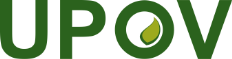 SUnión Internacional para la Protección de las Obtenciones VegetalesConsejoQuincuagésima tercera sesión ordinaria
Ginebra, 1 de noviembre de 2019C/53/2Original: InglésFecha: 18 de octubre de 2019**TWPDocument No. 
No. du document 
Dokument-Nr. 
No del documentoEnglishEnglishFrançaisDeutschEspañolBotanical nameNEW TEST GUIDELINES / NOUVEAUX PRINCIPES DIRECTEURS D’EXAMEN / NEUE PRÜFUNGSRICHTILINIEN /
NUEVAS DIRECTRICES DE EXAMENNEW TEST GUIDELINES / NOUVEAUX PRINCIPES DIRECTEURS D’EXAMEN / NEUE PRÜFUNGSRICHTILINIEN /
NUEVAS DIRECTRICES DE EXAMENNEW TEST GUIDELINES / NOUVEAUX PRINCIPES DIRECTEURS D’EXAMEN / NEUE PRÜFUNGSRICHTILINIEN /
NUEVAS DIRECTRICES DE EXAMENNEW TEST GUIDELINES / NOUVEAUX PRINCIPES DIRECTEURS D’EXAMEN / NEUE PRÜFUNGSRICHTILINIEN /
NUEVAS DIRECTRICES DE EXAMENNEW TEST GUIDELINES / NOUVEAUX PRINCIPES DIRECTEURS D’EXAMEN / NEUE PRÜFUNGSRICHTILINIEN /
NUEVAS DIRECTRICES DE EXAMENNEW TEST GUIDELINES / NOUVEAUX PRINCIPES DIRECTEURS D’EXAMEN / NEUE PRÜFUNGSRICHTILINIEN /
NUEVAS DIRECTRICES DE EXAMENNEW TEST GUIDELINES / NOUVEAUX PRINCIPES DIRECTEURS D’EXAMEN / NEUE PRÜFUNGSRICHTILINIEN /
NUEVAS DIRECTRICES DE EXAMENNEW TEST GUIDELINES / NOUVEAUX PRINCIPES DIRECTEURS D’EXAMEN / NEUE PRÜFUNGSRICHTILINIEN /
NUEVAS DIRECTRICES DE EXAMENNEW TEST GUIDELINES / NOUVEAUX PRINCIPES DIRECTEURS D’EXAMEN / NEUE PRÜFUNGSRICHTILINIEN /
NUEVAS DIRECTRICES DE EXAMENARTWATG/324/1Rush wheatgrass, 
Tall WheatgrassRush wheatgrass, 
Tall WheatgrassÉlytrigiepontische Quecke, stumpfblütige QueckeAgropiroThinopyrum ponticum (Podp.) Barkworth & D. R. Dewey, Elytrigia pontica (Podp.) HolubAUTWOTG/325/1GrevilleaGrevilleaGrevilleaGrevilleaGrevilleaGrevillea R. Br. corr. R. Br.JPTWVTG/326/1Pepino, Melon-pearPepino, Melon-pearPépino, Poire-melonPepino, MelonenbirnePepino, 
Pepino dulce PeramelónSolanum muricatum Aiton, Solanum muricatum L’Hér. ex Ait.JPTWOTG/327/1Coleus, 
Painted-nettleColeus, 
Painted-nettleColéus, ColioleBuntblatt, BuntnesselColeus, Macho, NenePlectranthus scutellarioides (L.) R. Br., Coleus blumei Benth., Solenostemon scutellarioides (L.) CoddDKTWATG/328/1Quinoa Quinoa Chénopode quinoa, QuinoaQuinoaQuinoa, QuinuaChenopodium quinoa Willd.ZATWATG/329/1CastorbeanCastorbeanRicinRizinusHiguerilla, RicinoRicinus communis L.GBTWOTG/330/1Hardy Geranium, Crane’s BillHardy Geranium, Crane’s BillGéraniumStorchschnabelGeranioGeranium L.REVISIONS OF TEST GUIDELINES / RÉVISIONS DE PRINCIPES DIRECTEURS D’EXAMEN ADOPTÉS / REVISIONEN ANGENOMMENER PRÜFUNGSRICHTLINIEN / REVISIONES DE DIRECTRICES DE EXAMEN ADOPTADASREVISIONS OF TEST GUIDELINES / RÉVISIONS DE PRINCIPES DIRECTEURS D’EXAMEN ADOPTÉS / REVISIONEN ANGENOMMENER PRÜFUNGSRICHTLINIEN / REVISIONES DE DIRECTRICES DE EXAMEN ADOPTADASREVISIONS OF TEST GUIDELINES / RÉVISIONS DE PRINCIPES DIRECTEURS D’EXAMEN ADOPTÉS / REVISIONEN ANGENOMMENER PRÜFUNGSRICHTLINIEN / REVISIONES DE DIRECTRICES DE EXAMEN ADOPTADASREVISIONS OF TEST GUIDELINES / RÉVISIONS DE PRINCIPES DIRECTEURS D’EXAMEN ADOPTÉS / REVISIONEN ANGENOMMENER PRÜFUNGSRICHTLINIEN / REVISIONES DE DIRECTRICES DE EXAMEN ADOPTADASREVISIONS OF TEST GUIDELINES / RÉVISIONS DE PRINCIPES DIRECTEURS D’EXAMEN ADOPTÉS / REVISIONEN ANGENOMMENER PRÜFUNGSRICHTLINIEN / REVISIONES DE DIRECTRICES DE EXAMEN ADOPTADASREVISIONS OF TEST GUIDELINES / RÉVISIONS DE PRINCIPES DIRECTEURS D’EXAMEN ADOPTÉS / REVISIONEN ANGENOMMENER PRÜFUNGSRICHTLINIEN / REVISIONES DE DIRECTRICES DE EXAMEN ADOPTADASREVISIONS OF TEST GUIDELINES / RÉVISIONS DE PRINCIPES DIRECTEURS D’EXAMEN ADOPTÉS / REVISIONEN ANGENOMMENER PRÜFUNGSRICHTLINIEN / REVISIONES DE DIRECTRICES DE EXAMEN ADOPTADASREVISIONS OF TEST GUIDELINES / RÉVISIONS DE PRINCIPES DIRECTEURS D’EXAMEN ADOPTÉS / REVISIONEN ANGENOMMENER PRÜFUNGSRICHTLINIEN / REVISIONES DE DIRECTRICES DE EXAMEN ADOPTADASREVISIONS OF TEST GUIDELINES / RÉVISIONS DE PRINCIPES DIRECTEURS D’EXAMEN ADOPTÉS / REVISIONEN ANGENOMMENER PRÜFUNGSRICHTLINIEN / REVISIONES DE DIRECTRICES DE EXAMEN ADOPTADASGBTWATG/8/7TG/8/7Field BeanFéverole Ackerbohne Haboncillo Vicia faba L. var. minor HarzDETWATG/19/11TG/19/11BarleyOrgeGerste CebadaHordeum vulgare L., Hordeum lagunculiforme (Bachteev) Bachteev ex Nikif.NLTWOTG/182/4TG/182/4GuzmaniaGuzmaniaGuzmaniaGuzmaniaGuzmania Ruiz et Pav.QZTWVTG/259/2TG/259/2Agaricus Mushroom, Button MushroomAgaric, Champignon de ParisChampignonChampiñónAgaricus bisporus (Lange.) Sing.ESTWATG/20/11TG/20/11OatsAvoineHaferAvenaAvena sativa L.ESTWATG/20/11TG/20/11Naked OatsAvoine nueNackthaferAvena desnudaAvena nuda L.ESTWATG/88/7TG/88/7Cotton Cotonnier Baumwolle Algodón, AlgodoneroGossypium L.NLTWVTG/151/5TG/151/5Broccoli, Calabrese, Sprouting Broccoli, Winter broccoliBroccoli, Chou brocoliBrokkoliBrécol, Brócoli, BróculiBrassica oleracea L. var italica Plenck, Brassica oleracea subvar. Cymosa Duchesne, Brassica oleracea var. cymosa (Duchesne) DC.PARTIAL REVISIONS OF TEST GUIDELINES / RÉVISIONS PARTIELLES DE PRINCIPES DIRECTEURS D’EXAMEN ADOPTÉS /
TEILREVISIONEN ANGENOMMENER PRÜFUNGSRICHTLINIEN / REVISIONES PARCIALES DE DIRECTRICES DE EXAMEN ADOPTADASPARTIAL REVISIONS OF TEST GUIDELINES / RÉVISIONS PARTIELLES DE PRINCIPES DIRECTEURS D’EXAMEN ADOPTÉS /
TEILREVISIONEN ANGENOMMENER PRÜFUNGSRICHTLINIEN / REVISIONES PARCIALES DE DIRECTRICES DE EXAMEN ADOPTADASPARTIAL REVISIONS OF TEST GUIDELINES / RÉVISIONS PARTIELLES DE PRINCIPES DIRECTEURS D’EXAMEN ADOPTÉS /
TEILREVISIONEN ANGENOMMENER PRÜFUNGSRICHTLINIEN / REVISIONES PARCIALES DE DIRECTRICES DE EXAMEN ADOPTADASPARTIAL REVISIONS OF TEST GUIDELINES / RÉVISIONS PARTIELLES DE PRINCIPES DIRECTEURS D’EXAMEN ADOPTÉS /
TEILREVISIONEN ANGENOMMENER PRÜFUNGSRICHTLINIEN / REVISIONES PARCIALES DE DIRECTRICES DE EXAMEN ADOPTADASPARTIAL REVISIONS OF TEST GUIDELINES / RÉVISIONS PARTIELLES DE PRINCIPES DIRECTEURS D’EXAMEN ADOPTÉS /
TEILREVISIONEN ANGENOMMENER PRÜFUNGSRICHTLINIEN / REVISIONES PARCIALES DE DIRECTRICES DE EXAMEN ADOPTADASPARTIAL REVISIONS OF TEST GUIDELINES / RÉVISIONS PARTIELLES DE PRINCIPES DIRECTEURS D’EXAMEN ADOPTÉS /
TEILREVISIONEN ANGENOMMENER PRÜFUNGSRICHTLINIEN / REVISIONES PARCIALES DE DIRECTRICES DE EXAMEN ADOPTADASPARTIAL REVISIONS OF TEST GUIDELINES / RÉVISIONS PARTIELLES DE PRINCIPES DIRECTEURS D’EXAMEN ADOPTÉS /
TEILREVISIONEN ANGENOMMENER PRÜFUNGSRICHTLINIEN / REVISIONES PARCIALES DE DIRECTRICES DE EXAMEN ADOPTADASPARTIAL REVISIONS OF TEST GUIDELINES / RÉVISIONS PARTIELLES DE PRINCIPES DIRECTEURS D’EXAMEN ADOPTÉS /
TEILREVISIONEN ANGENOMMENER PRÜFUNGSRICHTLINIEN / REVISIONES PARCIALES DE DIRECTRICES DE EXAMEN ADOPTADASPARTIAL REVISIONS OF TEST GUIDELINES / RÉVISIONS PARTIELLES DE PRINCIPES DIRECTEURS D’EXAMEN ADOPTÉS /
TEILREVISIONEN ANGENOMMENER PRÜFUNGSRICHTLINIEN / REVISIONES PARCIALES DE DIRECTRICES DE EXAMEN ADOPTADASNLTWVTG/55/7 Rev.5TG/55/7 Rev.5SpinachÉpinardSpinatEspinacaSpinacia oleracea L.QZTWVTG/76/8 Rev.2TG/76/8 Rev.2Sweet Pepper, Hot Pepper, Paprika, ChiliPiment, PoivronPaprikaAji, Chile, PimientoCapsicum annuum L.QZTWFTG/84/4 Corr. Rev.TG/84/4 Corr. Rev.Japanese PlumPrunier japonaisOstasiatische PflaumeCiruelo japonésPrunus salicina Lindl.ESTWVTG/184/4 Rev.TG/184/4 Rev.Cardoon, Globe Artichoke, CardoonArtichaut, CardonArtischocke, Artischoke, Cardy, Gemüseartischoke-Cardy, KardonenartischockeAlcachofa, CardoCynara cardunculus L., Cynara scolymus L.JPTWOTG/283/1 Rev.TG/283/1 Rev.OncidiumOncidium, Orchidée danseuseOncidiumOncidiumOncidium Sw.QZTWVTG/7/10 Rev.1TG/7/10 Rev.1PeaPoisErbseGuisante, ArvejaPisum sativum L.NLTWVTG/44/11 Rev.2TG/44/11 Rev.2Tomato Tomate Tomate Tomate Solanum lycopersicum (L.) Karst. ex. Farw.NLTWVTG/294/1 Corr. Rev.2 TG/294/1 Corr. Rev.2 Tomato Rootstocks Porte-greffe de tomate Tomatenunterlagen Portainjertos de tomate Solanum habrochaites S. Knapp & D.M. Spooner; Solanum lycopersicum L. x Solanum habrochaites S. Knapp & D.M. Spooner; Solanum lycopersicum L. x Solanum peruvianum (L.) Mill.; Solanum lycopersicum L. x Solanum cheesmaniae (L. Ridley) Fosberg; Solanum pimpinellifolium L. x Solanum habrochaites S. Knapp & D.M. SpoonerMiembroFecha de la firmaFecha del depósito del instrumento de ratificación, aceptación, aprobación o adhesiónFecha de entrada en vigorAlbania-
-
-
--
-
-
15 de septiembre de 2005-
-
-
15 de octubre de 2005Alemania2 de diciembre de 1961
10 de noviembre de 1972
23 de octubre de 1978
19 de marzo de 199111 de julio de 1968
23 de julio de 1976
12 de marzo de 1986
25 de junio de 199810 de agosto de 1968
11 de febrero de 1977
12 de abril de 1986
25 de julio de 1998Argentina-
-
-
--
-
25 de noviembre de 1994
--
-
25 de diciembre de 1994
-Australia-
-
-
--
-
1 de febrero de 1989
20 de diciembre de 1999-
-
1 de marzo de 1989
20 de enero de 2000Austria-
-
-
--
-
14 de junio de 1994
1 de junio de 2004-
-
14 de julio de 1994
1 de julio de 2004Azerbaiyán-
-
-
--
-
-
9 de noviembre de 2004-
-
-
9 de diciembre de 2004Belarús-
-
-
--
-
-
5 de diciembre de 2002-
-
-
5 de enero de 2003Bélgica2 de diciembre de 1961
10 de noviembre de 1972
23 de octubre de 1978
19 de marzo de 19915 de noviembre de 1976
5 de noviembre de 1976
-
-5 de diciembre de 1976
11 de febrero de 1977
-
-Bolivia (Estado Plurinacional de)-
-
-
--
-
21 de abril de 1999
--
-
21 de mayo de 1999
-Bosnia y Herzegovina-
-
-
--
-
-
10 de octubre de 2017-
-
-
10 de noviembre de 2017Brasil-
-
-
--
-
23 de abril de 1999
--
-
23 de mayo de 1999
-Bulgaria-
-
-
--
-
-
24 de marzo de 1998-
-
-
24 de abril de 1998Canadá-
-
31 de octubre de 1979
9 de marzo de 1992-
-
4 de febrero de 1991
19 de junio de 2015-
-
4 de marzo de 1991
19 de julio de 2015Chile-
-
-
--
-
5 de diciembre de 1995
--
-
5 de enero de 1996
-China-
-
-
--
-
23 de marzo de 1999
--
-
23 de abril de 1999
-Colombia-
-
-
--
-
13 de agosto de 1996
--
-
13 de septiembre de 1996
-Costa Rica-
-
-
--
-
-
12 de diciembre de 2008-
-
-
12 de enero de 2009Croacia-
-
-
--
-
-
1 de agosto de 2001-
-
-
1 de septiembre de 2001Dinamarca26 de noviembre de 1962
10 de noviembre de 1972
23 de octubre de 1978
19 de marzo de 19916 de septiembre de 1968
8 de febrero de 1974
8 de octubre de 1981
26 de abril de 19966 de octubre de 1968
11 de febrero de 1977
8 de noviembre de 1981
24 de abril de 1998Ecuador-
-
-
--
-
8 de julio de 1997
--
-
8 de agosto de 1997
-Eslovaquia1-
-
-
--
-
-
12 de mayo de 2009-
-
1 de enero de 1993
12 de junio de 2009Eslovenia-
-
-
--
-
-
29 de junio de 1999-
-
-
29 de julio de 1999España-
-
-
19 de marzo de 199118 de abril de 1980
18 de abril de 1980
-
18 de junio de 200718 de mayo de 1980
18 de mayo de 1980
-
18 de julio de 2007Estados Unidos de América-
-
23 de octubre de 1978
25 de octubre de 1991-
-
12 de noviembre de 1980
22 de enero de 1999-
-
8 de noviembre de 1981
22 de febrero de 1999Estonia-
-
-
--
-
-
24 de agosto de 2000-
-
-
24 de septiembre de 2000Federación de Rusia-
-
-
--
-
-
24 de marzo de 1998-
-
-
24 de abril de 1998Finlandia-
-
-
--
-
16 de marzo de 1993
20 de junio de 2001-
-
16 de abril de 1993
20 de julio de 2001Francia2 de diciembre de 1961
10 de noviembre de 1972
23 de octubre de 1978
19 de marzo de 19913 de septiembre de 1971
22 de enero de 1975
17 de febrero de 1983
27 de abril de 20123 de octubre de 1971
11 de febrero de 1977
17 de marzo de 1983
27 de mayo de 2012Georgia-
-
-
--
-
-
29 de octubre de 2008-
-
-
29 de noviembre de 2008Hungría-
-
-
--
-
16 de marzo de 1983
1 de diciembre de 2002-
-
16 de abril de 1983
1 de enero de 2003Irlanda-
-
27 de septiembre de 1979
21 de febrero de 1992-
-
19 de mayo de 1981
8 de diciembre de 2011-
-
8 de noviembre de 1981
8 de enero de 2012Islandia-
-
-
--
-
-
3 de abril de 2006-
-
-
3 de mayo de 2006Israel-
-
-
23 de octubre de 199112 de noviembre de 1979
12 de noviembre de 1979
12 de abril de 1984
3 de junio de 199612 de diciembre de 1979
12 de diciembre de 1979
12 de mayo de 1984
24 de abril de 1998Italia2 de diciembre de 1961
10 de noviembre de 1972
23 de octubre de 1978
19 de marzo de 19911 de junio de 1977
1 de junio de 1977
28 de abril de 1986
-1 de julio de 1977
1 de julio de 1977
28 de mayo de 1986
-Japón-
-
17 de octubre de 1979
--
-
3 de agosto de 1982
24 de noviembre de 1998-
-
3 de septiembre de 1982
24 de diciembre de 1998Jordania-
-
-
--
-
-
24 de septiembre de 2004-
-
-
24 de octubre de 2004Kenya-
-
-
--
-
13 de abril de 1999
11 de abril de 2016--
-
13 de mayo de 1999
11 de mayo de 2016-Kirguistán-
-
-
--
-
-
26 de mayo de 2000-
-
-
26 de junio de 2000Letonia-
-
-
-
-
-
30 de julio de 2002-
-
-
30 de agosto de 2002Lituania-
-
-
-
-
-
10 de noviembre de 2003-
-
-
10 de diciembre de 2003Macedonia del Norte-
-
-
-
-
-
4 de abril de 2011-
-
-
4 de mayo de 2011Marruecos-
-
-
-
-
-
8 de septiembre de 2006-
-
-
8 de octubre de 2006México-
-
25 de julio de 1979
--
-
9 de julio de 1997
--
-
9 de agosto de 1997
-Montenegro-
-
-
--
-
-
24 de agosto de 2015-
-
-
24 de septiembre de 2015Nicaragua-
-

--
-
6 de agosto de 2001
-
-
6 de septiembre de 2001
-Noruega-
-
-
--
-
13 de agosto de 1993
--
-
13 de septiembre de 1993
-Nueva Zelandia-
-
25 de julio de 1979
19 de diciembre de 1991-
-
3 de noviembre de 1980
--
-
8 de noviembre de 1981
-Omán-
-
-
--
-
-
22 de octubre de 2009-
-
-
22 de noviembre de 2009Organización Africana de la Propiedad Intelectual-
-
-
--
-
-
10 de junio de 2014-
-
-
10 de julio de 2014Países Bajos2 de diciembre de 1961
10 de noviembre de 1972
23 de octubre de 1978
19 de marzo de 19918 de agosto de 1967
12 de enero de 1977
2 de agosto de 1984
14 de octubre de 199610 de agosto de 1968
11 de febrero de 1977
2 de septiembre de 1984
24 de abril de 1998Panamá-
-
-
--
-
23 de abril de 1999
22 de octubre de 2012-
-
23 de mayo de 1999
22 de noviembre de 2012Paraguay-
-
-
--
-
8 de enero de 1997
--
-
8 de febrero de 1997
-Perú-
-
-
--
-
-
8 de julio de 2011-
-
-
8 de agosto de 2011Polonia-
-
-
--
-
11 de octubre de 1989
15 de julio de 2003-
-
11 de noviembre de 1989
15 de agosto de 2003Portugal-
-
-
--
-
14 de septiembre de 1995
--
-
14 de octubre de 1995
-Reino Unido26 de noviembre de 1962
10 de noviembre de 1972
23 de octubre de 1978
19 de marzo de 199117 de septiembre de 1965
1 de julio de 1980
24 de agosto de 1983
3 de diciembre de 199810 de agosto de 1968
31 de julio de 1980
24 de septiembre de 1983
3 de enero de 1999República Checa-
-
-
--
-
-
24 de octubre de 2002-
-
1 de enero de 1993
24 de noviembre de 2002República de Corea-
-
-
--
-
-
7 de diciembre de 2001-
-
-
7 de enero de 2002República de Moldova-
-
-
--
-
-
28 de septiembre de 1998-
-
-
28 de octubre de 1998República Dominicana-
-
-
--
-
-
16 de mayo de 2007-
-
-
16 de junio de 2007República Unida de Tanzanía-
-
-
22 de octubre de 2015-
-
-
22 de noviembre de 2015Rumania-
-
-
--
-
-
16 de febrero de 2001-
-
-
16 de marzo de 2001Serbia-
-
-
--
-
-
5 de diciembre de 2012-
-
-
5 de enero de 2013Singapur-
-
-
--
-
-
30 de junio de 2004-
-
-
30 de julio de 2004Sudáfrica-
-
23 de octubre de 1978
19 de marzo de 19917 de octubre de 1977
7 de octubre de 1977
21 de julio de 1981
-6 de noviembre de 1977
6 de noviembre de 1977
8 de noviembre de 1981
-Suecia-
11 de enero de 1973
6 de diciembre de 1978
17 de diciembre de 199117 de noviembre de 1971
11 de enero de 1973
1 de diciembre de 1982
18 de diciembre de 199717 de diciembre de 1971
11 de febrero de 1977
1 de enero de 1983
24 de abril de 1998Suiza30 de noviembre de 1962
10 de noviembre de 1972
23 de octubre de 1978
19 de marzo de 199110 de junio de 1977
10 de junio de 1977
17 de junio de 1981
1 de agosto de 200810 de julio de 1977
10 de julio de 1977
8 de noviembre de 1981
1 de septiembre de 2008Trinidad y Tabago-
-
-
--
-
30 de diciembre de 1997
--
-
30 de enero de 1998
-Túnez-
-
-
--
-
-
31 de julio de 2003-
-
-
31 de agosto de 2003Turquía-
-
-
--
-
-
18 de octubre de 2007-
-
-
18 de noviembre de 2007Ucrania-
-
-
--
-
3 de octubre de 1995
19 de diciembre de 2006-
-
3 de noviembre de 1995
19 de enero de 2007Unión Europea-
-
-
--
-
-
29 de junio de 2005-
-
-
29 de julio de 2005Uruguay-
-
-
--
-
13 de octubre de 1994
--
-
13 de noviembre de 1994
-Uzbekistán-
-
-
--
-
-
14 de octubre de 2004-
-
-
14 de noviembre de 2004Viet Nam-
-
-
--
-
-
24 de noviembre de 2006-
-
-
24 de diciembre de 2006UV.3 – 1.a)	Estados y organizaciones que han recibido informaciónUV.3 – 1.d)	Participación en actividades de la UPOV de fomento de la sensibilización o actividades en las que toma parte el personal de la UPOV o formadores en nombre del personal de la UPOVUV.3 – 2.a)	Reuniones con funcionarios de la administración para examinar asuntos legislativosUV.3 – 4.b)	Formación de formadoresUV.3 – 4.c)	Actividades de formación ideadas en colaboración con la UPOVUV.3 – 4.d)	Participación de Estados y organizaciones observadores en el CAJ, el TC, los TWP y los talleres preparatorios conexosUV.3 – 4.e)	Participación en actividades de la UPOVUV.3 – 4.f)	Participación en actividades en las que toma parte el personal de la UPOV o formadores en nombre del personal de la UPOVUV.3 – 4.g)	Cursos académicos en los que figura como tema el sistema de la UPOV de protección de las variedades vegetalesUV.3 – 4.h)	Ejecución de proyectos con organizaciones y donantes asociados.UV.4 – 2.c)	Participación de los sectores interesados en seminarios y simposiosUV.4 – 2.d)	Participación en reuniones de los sectores interesados pertinentes y en reuniones con estos sectoresUV.4 – 3.a)	Participación en reuniones de organizaciones pertinentes y en reuniones con estas organizacionesDelalActividad o misiónCiudadPaísPersonal o representante de la UPOVorganizadas por la UPOV o conjuntamente con ellaOrganizadoresUV.31.a)UV.31.d)UV.32.a)UV.34.b)UV.34.c)UV.34.d)UV.34.e), f)UV.34.g)UV.34.h)UV.42.c)UV.42.d)UV.43.a)108-01-1810-01-18Seminario sobre la protección de las obtenciones vegetalesHangzhouChinaMotomuraXSFA de China1111212-01-1812-01-18Asamblea General de la AOHEParísFranciaRivoire, MadhourAOHE1323-01-1823-01-18Reunión con Syngenta Foundation for Sustainable AgricultureBasileaSuizaRivoire, MadhourXSFSA1427-01-1829-01-18Congreso sobre Semillas de Flores y Hortalizas de la ASTA.San DiegoEstados Unidos de AméricaRivoireASTA1529-01-1830-01-18Consulta jurídica con las autoridades responsables de explicar las modificaciones propuestas del Libro IV de la Ley de Protección de los Derechos de Propiedad Intelectual El CairoEgiptoHuertaXEgipto1630-01-1802-02-18Reuniones del Grupo de trabajo especial y reunión del Grupo de trabajo técnico sobre los sistemas de semillas de la OCDEParísFranciaTaveiraOCDE1721-02-1824-02-18Taller sobre “Cooperación entre la India y la Unión Europea para el desarrollo del sector de las semillas y la protección de las obtenciones vegetales”Nueva DelhiIndiaButton, HuertaAlemania, India, Países Bajos y OCVV111826-02-1801-03-18Octavo Congreso Anual de la AFSTAEl CairoEgiptoButton, RivoireAFSTA1927-02-1827-02-18Reunión del Comité Ejecutivo de la WSP con Bill & Melinda Gates Foundation y Syngenta FoundationEl CairoEgiptoButton, RivoireXWSP (ISF, ISTA, OCDE y UPOV)111027-02-1827-02-18Visita de cortesía al Ministro de Agricultura y Rehabilitación de Tierras de EgiptoEl CairoEgiptoButton, RivoireEgipto111105-03-1805-03-18Sesión del Comité de Propiedad Intelectual de la ISFZurichSuizaButton, HuertaISF11205-03-1807-03-18Reunión con la OCVV sobre las futuras modificaciones de UPOV PRISMAAngersFranciaMadhourXOCVV y UPOV11312-03-1812-03-18Reunión con la delegación de Myanmar sobre el procedimiento legislativo de la Ley de Protección de las Obtenciones Vegetales de MyanmarRoelofarendsveenPaíses BajosHuerta, MotomuraXNaktuinbouw111414-03-1815-03-18Decimoquinta edición de International Career DayBasileaSuizaHuertaSuiza11515-03-1815-03-18Curso avanzado OMPI-OMC sobre propiedad intelectual para funcionarios gubernamentalesGinebraSuizaTaveiraOMPI, OMC111619-03-1823-03-18Trigésima quinta sesión del CIG de la OMPIGinebraSuizaMotomuraOMPI11721-03-1822-03-18Reunión del Consejo de Administración de la OCVVAngersFranciaButtonOCVV11822-03-1822-03-18Reunión con la OCVV y la ISFAngersFranciaButtonXOCVV, ISF y UPOV111922-03-1822-03-18Reunión sobre aplicación del Protocolo de Nagoya y acceso a los recursos y participación en los beneficiosAngersFranciaRivoireVegepolys12026-03-1828-03-18Reunión del Comité de Redacción Ampliado (TC-EDC/MAR18)Ginebra
(sede de la UPOV)
(órgano de la UPOV)SuizaXUPOV12128-03-1828-03-18Reunión sobre la elaboración del formulario electrónico de solicitud (UPOV/EAF/11)Ginebra
(sede de la UPOV)
(órgano de la UPOV)SuizaXUPOV12211-04-1811-04-18Visita de estudio a la OMPI de funcionarios del Departamento de Propiedad Intelectual de CamboyaGinebraSuizaHuerta, MotomuraOMPI112316-04-1816-04-18Conferencia en el Institut Polytechnique LaSalleBeauvaisFranciaRivoireInstitut Polytechnique LaSalle Beauvais12416-04-1820-04-18Formación ofrecida a un miembro de la UPOV por la OCVV sobre la administración y los procedimientos de otras organizacionesAngersFranciaSánchez-VizcaínoXUPOV
OCVV12523-04-1823-04-18Reunión sobre la labor preparatoria para la edición de 2018 del Curso internacional sobre protección de las obtenciones vegetalesÁmsterdamPaíses BajosHuertaXNaktuinbouw, Universidad de Wageningen, UPOV12625-04-1826-04-18Academia de la CIOPORA y quincuagésima séptima reunión general anual de la CIOPORAGanteBélgicaButton, Rivoire, MadhourCIOPORA12730-04-1830-04-18Seminario itinerante OMPI-UKIPO: servicios e iniciativas de la OMPILondresReino UnidoButtonOMPI y UKIPO112802-05-1803-05-18Programme Master II en Propriété IntellectuelleYaundéCamerúnRivoireOAPI, Academia de la OMPI y Universidad de Yaundé1112903-05-1803-05-18Programa de formación de nivel avanzado en Propiedad Intelectual y Recursos Genéticos en Apoyo a la InnovaciónEstocolmoSueciaMotomuraOMPI, PRV y Asdi11113003-05-1803-05-18Reunión con el Comité Ejecutivo de la WSP con la OMARomaItaliaButtonXWSP (ISF, ISTA, OCDE y UPOV) y OMA13114-05-1816-05-18Grupo de Trabajo del Proyecto XML4IP del Comité de Normas Técnicas de la OMPIMoscúFederación de RusiaMadhourOMPI13215-05-1817-05-18Curso de formación KOICA-KSVS sobre la protección de las variedades vegetales y examen DHEGimcheonRepública de CoreaHuertaXKOICA, KSVS y UPOV1113316-05-1816-05-18Reunión de coordinación de la labor del TWCParísFranciaButton, TaveiraXUPOV13419-05-1819-05-18Seminario sobre la aplicación del Acta de 1991 del Convenio de la UPOVNairobiKenyaTaveiraXKEPHIS111113521-05-1821-05-18Taller preparatorio del TWA/47NaivashaKenyaTaveira, Oertel, MayXUPOV13621-05-1825-05-18Grupo de Trabajo Técnico sobre Plantas Agrícolas (TWA/47)NaivashaKenyaTaveira, Oertel, MayX13723-05-1823-05-18Visita de estudio a Ginebra de los alumnos del Programa de formación de nivel avanzado en propiedad intelectual y recursos genéticos en apoyo a la innovaciónGinebraSuizaHuerta, Rivoire, TaveiraOMPI, PRV y Asdi11113828-05-1828-05-18Asamblea General de 2018 de la OMA MoscúFederación de RusiaButtonWFO13928-05-1828-05-18Visita a la Comisión Estatal de la Federación de Rusia encargada del Examen y la Protección de las Obtenciones VegetalesMoscúFederación de RusiaButtonFederación de Rusia14003-06-1806-06-18Congreso Mundial de Semillas de 2018 de la ISFBrisbaneAustraliaButton, RovereISF14105-06-1805-06-18Maestría OMPI-QUT en Derecho de la Propiedad IntelectualBrisbaneAustraliaButtonUPOV, QUT de Australia1114205-06-1805-06-18Reunión del Consejo de los ADPICGinebraSuizaTaveiraWTO14305-06-1806-06-18Seminario sobre la protección jurídica de las obtenciones vegetalesTaskentUzbekistánHuerta, MotomuraXIPA de Uzbekistán11114405-06-1806-06-18Conferencia SeedConnect AbuyaNigeriaRivoireNASC de Nigeria14507-06-1808-06-18Visita a la Oficina de PI de Canberra (Australia)CanberraAustraliaButtonXIP Australia y UPOV14611-06-1812-06-18Visita a la Oficina de PI de Wellington (Nueva Zelandia)WellingtonNueva ZelandiaButtonXIPONZ y UPOV114714-06-1814-06-18Debates sobre protección de las obtenciones vegetales: conectar el Derecho, las Ciencias y la SociologíaWarwickReino UnidoHuertaUniversidad de Warwick14815-06-1815-06-18Octava edición del Seminario anual sobre legislación agroalimentariaBruselasBélgicaHuertaALTIUS14918-06-1822-06-18Foro sobre la función de la UPOV en el desarrollo de la agriculturaGinebra
(sede de la UPOV)SuizaXUPOV, OMPI y MAFF del Japón1111115019/06/18
25/06/1819/06/18
25/06/18Vigésimo primer curso internacional sobre protección de las variedades vegetales (sesión de formación sobre la UPOV)WageningenPaíses BajosHuertaXNaktuinbouw111115125-06-1825-06-18Coloquio OMPI-OMC para docentes de propiedad intelectualGinebraSuizaRivoireOMPI, OMC11115225-06-1828-06-18Visita de estudio para autoridades de alto rango sobre la protección de las obtenciones vegetales para promover inversiones en fitomejoramientoDes Moines
SaskatoonEstados Unidos de América
CanadáButton, TaveiraXCFIA, Ministerio de Agricultura, Naturaleza y Calidad Alimentaria de los Países Bajos, UPOV, USPTO y OMPI1115325-06-1829-06-18Trigésima sexta sesión del CIG de la OMPIGinebraSuizaHuertaOMPI15426-06-1826-06-18Taller de sensibilización sobre la propiedad industrialDijonFranciaRivoireAgence Economique Régionale de Bourgogne-Franche-Comté (Francia)15526-06-1829-06-18Reuniones del Grupo de trabajo especial, reunión del Grupo de Trabajo Técnico y reunión anual sobre los sistemas de semillas de la OCDEParísFranciaMotomuraOCDE15602-07-1802-07-18Taller preparatorio del TWC/36HanoverAlemaniaTaveira, MotomuraXUPOV15702-07-1806-07-18Grupo de Trabajo Técnico sobre Automatización y Programas Informáticos (TWC/36)HanoverAlemaniaTaveira, MotomuraXUPOV15804-07-1804-07-18Visita de estudio a la OMPI del fiscal general y el ministro de Justicia y funcionarios de alto rango del Gobierno de GhanaGinebraSuizaButton, Huerta, RivoireOMPI15905-07-1805-07-18Seminario nacional de la OMC sobre determinados aspectos del Acuerdo sobre los ADPICAmmánJordaniaRivoireWTO116012-07-1812-07-18Formación ofrecida a un miembro de la UPOV por la OCVV: observación de la evaluación formal que el Servicio de Auditoría de Calidad (QAS) de la OCVV realizó del Servicio de Seguridad Alimentaria de Finlandia (Evira) como oficina de examenTurkuFinlandiaMotomuraXOCVV y UPOV116118-07-1818-07-18Primera edición del Curso de verano de la OMPI sobre Propiedad Intelectual [participación por videoconferencia]Río de JaneiroBrasilTaveiraOMPI16225-07-1827-07-18Curso de formación de la JICA “Protección de las obtenciones vegetales y sistema de control de la calidad de las semillas para facilitar la distribución de semillas de alta calidad”TsukubaJapónMotomuraXJICA11116325-07-1827-07-18Novena sesión del Grupo de Trabajo Técnico Intergubernamental sobre los Recursos Genéticos para la Alimentación y la AgriculturaRomaItaliaTaveiraCGRFA16430-07-1830-07-18Reunión con funcionarios del MAFF del JapónTokioJapónButton, MotomuraXMAFF del Japón16501-08-1801-08-18Undécima Reunión Anual del Foro de Asia Oriental para la Protección de las Variedades Vegetales (Foro EAPVP)MuntinlupaFilipinasButton, MotomuraXForo EAPVP y JATAFF116602-08-1802-08-18Seminario internacional sobre los beneficios de la protección de las obtenciones vegetales en virtud del sistema de la UPOVMuntinlupaFilipinasButton, MotomuraXOficina de protección de las obtenciones vegetales de Filipinas, MAFF del Japón, Foro EAPVP y UPOV11116715-08-1817-08-18Consultas jurídicas con las autoridades responsables para prestar asistencia en el proceso de modificación de la Ley de Protección de Obtenciones Vegetales de 2004 de MalasiaPutrajayaMalasiaButton, HuertaXDepartamento de Agricultura de Malasia1116823-08-1824-08-18Taller regional sobre el examen de solicitudes de protección de las obtenciones vegetalesLimaPerúTaveiraXIPKey América Latina, UPOV, INDECOPI, OCVV y EUIPO1116927-08-1829-08-18Seminario regional sobre la protección de las obtenciones vegetales en virtud del Acta de 1991 del Convenio de la UPOV: beneficios de la colaboración público-privada para la transferencia de tecnologíaLimaPerúTaveiraXIPKey América Latina, UPOV, INDECOPI, OCVV, Comunidad Andina y EUIPO1117027-08-1831-08-18Trigésima séptima sesión del CIG de la OMPIGinebraSuizaMotomuraOMPI17130-08-1830-08-18Conferencia sobre “Promoción del fitomejoramiento, dificultades y perspectivas”, en el almuerzo oficial del programa de máster Erasmus Mundus en Fitomejoramiento emPLANTBeauvaisFranciaRivoireInstitut Polytechnique LaSalle Beauvais17230-08-1831-08-18Seminario sobre derechos de obtentor en virtud del Convenio de la UPOV y beneficios de la promoción de la colaboración público-privada y la transferencia de tecnologíaQuitoEcuadorTaveiraXIPKey América Latina, UPOV, SENADI, OCVV, Comunidad Andina y EUIPO1117306-09-1806-09-18Taller de la Academia de la CIOPORAWashington D.C.Estados Unidos de AméricaRivoireCIOPORA17407-09-1807-09-18Visita a la oficina de protección de las obtenciones vegetales, USDAWashington D.C.Estados Unidos de AméricaRivoireUSDA17510-09-1813-09-18Grupo de Trabajo sobre Técnicas Bioquímicas y Moleculares, y Perfiles de ADN en particular (BMT/17)MontevideoUruguayButton, Motomura, Taveira, HanXUPOV17611-09-1814-09-18Primera reunión del Grupo Especial de Expertos Técnicos (AHTEG) sobre los Derechos del Agricultor del ITPGRFARomaItaliaHuertaITPGRFA17714-09-1814-09-18Visita a la Oficina jurídica de la FAORomaItaliaHuertaFAO117817-09-1817-09-18Taller preparatorio del TWV/52BeijingChinaRivoire, Oertel, HanXUPOV17917-09-1821-09-18Grupo de Trabajo Técnico sobre Hortalizas (TWV/52)BeijingChinaRivoire, Oertel, HanXUPOV18019-09-1819-09-18Reunión del Comité de Administración de la OCVVSofíaBulgariaButtonOCVV18120-09-1820-09-18Seminario sobre los beneficios de la protección de las obtenciones vegetalesSofíaBulgariaButtonOCVV11118221-09-1821-09-18Programa de formación de nivel avanzado en Propiedad Intelectual y Recursos Genéticos en Apoyo a la InnovaciónGinebraSuizaHuerta, MotomuraOMPI, PVR y Asdi1118324-09-1802-10-18Quincuagésima octava serie de reuniones de las Asambleas de la OMPIGinebraSuizaHuertaOMPI18425-09-1826-09-18Seminario internacional sobre la protección de las obtenciones vegetales, como parte de la celebración del sexagésimo aniversario de la creación del Instituto de Investigaciones Agrícolas de BeijingBeijingChinaButton, HanMARA de China118525-09-1825-09-18Reunión de la Alianza Mundial por las Semillas (WSP)Nay Pyi TawMyanmarHuerta, RivoireXWSP (ISF, ISTA, OCDE y UPOV), OMA, MOALI y Países Bajos18626-09-1826-09-18Cuarta Reunión Nacional del Comité de SemillasNay Pyi TawMyanmarHuerta, RivoireMOALI, ISSD y Universidad de Wageningen118727-09-1827-09-18Consulta jurídica con autoridades competentes de MyanmarNay Pyi TawMyanmarHuerta, RivoireXMOALI1118808-10-1810-10-18Reunión anual de la European Seed AssociationMadridEspañaButton, RovereESA18908-10-1808-10-18Reunión del Comité Ejecutivo de la WSP y la OMAMadridEspañaButtonXWSP (ISF, ISTA, OCDE y UPOV) y OMA19009-10-1811-10-18Taller sobre “Refuerzo de los conocimientos acerca de la aplicación eficaz del sistema de derechos de obtentor en la Sultanía de Omán”MascateOmánRivoireDGALR de Omán y OMPI11119110-10-1810-10-18Maestría en Derecho (LL.M.) de la Propiedad Intelectual (OMPI-Universidad de Turín-CIF de la OIT)GinebraSuizaHuertaOMPI, Universidad de Turín, CIF de la OIT119211-10-1811-10-18Primera Reunión del Proyecto Piloto de Cooperación RegionalHanóiViet NamButton, MotomuraXForo EAPVP19311-10-1811-10-18Colaboración con la ARIPO, por videoconferencia, en las ponencias sobre la protección de las obtenciones vegetales en el Programa de maestría en Derecho de Propiedad Intelectual, en la Africa UniversityMutareZimbabweHuerta, RivoireOMPI, ARIPO y Africa University119411-10-1812-10-18Conferencia “Genome Editing/CRISPR als Herausforderung für das Life Sciences-Recht”BasileaSuizaHuertaUniversidad de Basilea119517-10-1817-10-18Reunión Anual General de la British Society of Plant BreedersLondresReino UnidoButtonBSPB19618-10-1818-10-18Taller sobre protección de las obtenciones vegetales de la AFSTANairobiKenyaRivoireAFSTA119719-10-1823-10-18Foro de la OMPI sobre Fortalecimiento de la gestión de la propiedad intelectual en las universidades africanasNairobiKenyaRivoireOMPI1119822-10-1822-10-18Taller sobre UPOV PRISMANairobiKenyaRivoireXKEPHIS19924-10-1824-10-18Consulta nacional a los sectores interesados sobre la aprobación del Acta de 1991 del Convenio de la UPOV por parte de SudáfricaPretoriaSudáfricaRivoireDAFF de Sudáfrica11110025-10-1825-10-18Taller sobre UPOV PRISMAPretoriaSudáfricaRivoireXDAFF de Sudáfrica110126-10-1826-10-18Reunión Anual del Comité de la GRURMunichAlemaniaButtonGRUR110229-10-1830-10-18Comité Técnico (TC/54)Ginebra
(sede de la UPOV)
(órgano de la UPOV)SuizaXUPOV110331-10-1831-10-18Comité Administrativo y Jurídico (CAJ/75)Ginebra
(sede de la UPOV)
(órgano de la UPOV)SuizaXUPOV110401-11-1801-11-18Comité Consultivo (CC/95)Ginebra
(sede de la UPOV)
(órgano de la UPOV)SuizaXUPOV110501-11-1801-11-18Reunión para analizar la cooperación en AsiaGinebra
(sede de la UPOV)SuizaXUPOV1110602-11-1802-11-18Consejo (C/52)Ginebra
(sede de la UPOV)
(órgano de la UPOV)SuizaXUPOV110705-11-1806-11-18Visita de estudio IPKey SEA sobre la protección de las variedades vegetalesHanóiViet NamButton, MotomuraIPKey SEA111110805-11-1806-11-18Reuniones con el Grupo de Trabajo responsable de redactar la Ley de Variedades Vegetales y Semillas de MongoliaUlaanbaatarMongoliaHuertaMOFALI de Mongolia y DMKNL11110908-11-1809-11-18Conferencia IPKey SEA sobre los beneficios de la adhesión a la Unión Internacional para la Protección de las Obtenciones VegetalesYogyakartaIndonesiaButton, MotomuraIPKey SEA11111008-11-1809-11-18Congreso Colombiano de Semillas (Acosemillas 2018)BogotáColombiaTaveiraAcosemillas e ICA111109-11-1809-11-18Maestría Universitaria OMPI-Tongji en Derecho de Propiedad Intelectual con especialización en Diseño, Shanghai (China)ShanghaiChinaHuerta, Han
(por videoconferencia desde Ginebra)OMPI y Universidad Tongji111211-11-1814-11-18Congreso Asiático de Semillas de 2018 de la APSAManilaFilipinasMotomuraAPSA111313-11-1813-11-18Máster en Propiedad Intelectual (Magister Lucentinus) de la Universidad de AlicanteAlicanteEspañaButtonUniversidad de Alicante111419-11-1819-11-18Sesión abierta del Consejo Administrativo de la ARIPO WindhoekNamibiaHuerta, HanARIPO111520-11-1820-11-18Seminario sobre protección de las obtenciones vegetales para los Estados miembros de la ARIPOWindhoekNamibiaHuerta, HanXARIPO, UPOV y USPTO111111619-11-1823-11-18Grupo de Trabajo Técnico sobre Plantas Frutales (TWF/49)SantiagoChileRivoire, OertelXUPOV y Chile111705-12-1806-12-18Reunión Anual de la OCVV con sus Oficinas de ExamenAngersFranciaTaveiraOCVV111805-12-1807-12-18Reunión sobre la herramienta se solicitudes PBR UPOV PRISMA con el Centro de Desarrollo Científico y Tecnológico (DCST) del Ministerio de Agricultura y Asuntos Rurales de ChinaBeijingChinaMadhourMARA de China111906-12-1806-12-18Ceremonia de entrega de premios de “Les insignes de Chevalier de l’Ordre National du Mérite”ParísFranciaButtonLimagrain (Francia)112019-12-1820-12-18Taller de sensibilización sobre la protección de las variedades vegetales en virtud del Convenio de la UPOVVientiánRepública Democrática Popular LaoMotomuraForo EAPVP1111Total453415022127144192420Resultados previstosResultados obtenidos: indicadores de rendimientoObjetivos:Dirección de política y gestión ejecutiva.Planificación, ejecución y evaluación del programa y presupuesto.Solicitudes presentadas por tipo de cultivo:Títulos concedidos por tipo de cultivo:Objetivos:Mantener y mejorar la eficacia del sistema de la UPOV.Proporcionar y desarrollar las bases jurídicas, administrativas y técnicas para la cooperación internacional en materia de protección de las variedades vegetales, de conformidad con el Convenio de la UPOV.Páginas vistas: 	8.349
	(7.827 en 2017, 9.525 en 2016)Páginas vistas únicas: 	5.574
	(5.023 en 2017, 6.091 en 2016)Páginas vistas: 	92.199
	(82.861 en 2017, 85.374 en 2016)Páginas vistas únicas: 	64.413
	(59.166 en 2017, 60.294 en 2016)Páginas vistas: 	63.172	(66.567 en 2017, 61.966 en 2016)Páginas vistas únicas: 	37.630
	(38.621 en 2017, 38.054 en 2016)AñoAñoAñoAñoAño20152016201720182019
(hasta el 6 de agosto de 2019)Número de miembros de la UPOV que contribuyeron a la base de datos PLUTO el año indicado16159544943Porcentaje de miembros de la UPOV que contribuyeron a la base de datos PLUTO el año indicado82%80%72%65%57%ANúmero total de solicitudes de protección de las obtenciones vegetales2 15.01716.45518.306n.d.n.d.BNúmero de solicitudes de protección de obtenciones vegetales correspondientes a quienes aportaron datos a PLUTO en el año indicado1,2 14.82316.09517.410n.d.n.d.CPorcentaje de solicitudes de protección de obtenciones vegetales correspondientes a quienes aportaron datos a PLUTO en el año indicado (B/A)99%98%95%n.d.n.d.DNúmero de solicitudes de protección de las obtenciones vegetales incluidas en la base de datos PLUTO3 11.58712.26912.54710.7592.887SPorcentaje de solicitudes de protección de las obtenciones vegetales incluidas en la base de datos PLUTO (D/A) 77%75%69%n.d.n.d.Diez países que realizaron más visitas a la base de datos PLUTO en 2018Diez países que realizaron más visitas a la base de datos PLUTO en 2018* Un usuario que utiliza dos buscadores de Internet diferentes se contabiliza como dos visitantes.* Un usuario que utiliza dos buscadores de Internet diferentes se contabiliza como dos visitantes.Objetivos:Fomentar la sensibilización acerca del papel de la protección de las variedades vegetales con arreglo al Convenio de la UPOV.Prestar asistencia a los Estados y las organizaciones, en particular a los gobiernos de países en desarrollo y de países en transición a una economía de mercado, en la elaboración de legislación conforme al Acta de 1991 del Convenio de la UPOV.Prestar asistencia a los Estados y las organizaciones para la adhesión al Acta de 1991 del Convenio de la UPOV.Prestar asistencia a los Estados y a las organizaciones para la aplicación de un sistema eficaz de protección de las variedades vegetales de conformidad con el Convenio de la UPOV.CategoríaNúmero de alumnosNúmero de alumnosNúmero de alumnosNúmero de alumnosCategoríaDL-205DL-305DL-305ADL-305BCategoría 1: funcionarios gubernamentales de los miembros de la Unión309936762Categoría 2: funcionarios de Estados observadores u organizaciones intergubernamentales50453Categoría 3: otros (tasa: 1.000 francos suizos)18111Categoría 4: exoneración discrecional del pago de la tasa de inscripción para determinados participantes12032Total:389987668IdiomaNúmero de alumnosNúmero de alumnosNúmero de alumnosNúmero de alumnosIdiomaDL-205DL-305DL-305ADL-305BAlemán5300Español117362016Francés21647Inglés246535245Total:389987668Ediciones especiales del curso DL-205 para:Origen de los participantesNúmero de participantesPrograma de maestría en Fitomejoramiento del Institut Polytechnique de la Universidad LaSalle Beauvais Francia7Curso de formación en PI de las maestrías de la OAPIBurkina Faso, Burundi, Camerún, Côte d’Ivoire, Gabón, Guinea, Madagascar, Malí, Níger, Senegal y Togo24Máster avanzado en Derecho de Propiedad Intelectual y Derecho de Gestión de los Conocimientos de la Universidad de Maastricht Afganistán, Bélgica, China, Italia, México y Países Bajos16Curso de formación de la KOICA sobre protección de las variedades vegetalesFilipinas, Ghana, Guatemala, Perú y Sudán9Foro sobre la función de la UPOV en el desarrollo de la agriculturaJordania y Malasia2Máster en protección de las obtenciones vegetales (Magister Lvcentinvs) de la Universidad de Alicante (España)Alemania, España, Guatemala, Irlanda, Italia, Lituania, Países Bajos, Panamá, Paraguay y República Checa32Total:98InglésFrancésAlemánEspañolEdiciones especiales del curso DL-205 en 2018: total por idioma5224022Objetivos:Ampliar y mejorar la comprensión del sistema de protección de las variedades vegetales de la UPOV.Proporcionar información sobre el Convenio de la UPOV a otras organizaciones intergubernamentales, con el fin de lograr la complementariedad con otros tratados internacionales.2018*2017201620152014Número de sesiones173.882177.469200.539191.534187.125Usuarios85.00284.39388.90686.36686.291Número de páginas vistas672.169857.4421.153.3071.087.3821.127.786Número de páginas por visita3,874,835,755,686,03Duración media de la visita0:03:480:04:300:05:130:05:150:06:00Porcentaje de nuevas visitas79,8%79,4%42,70%43,21%44,19%Mapa mundial de visitas al sitio web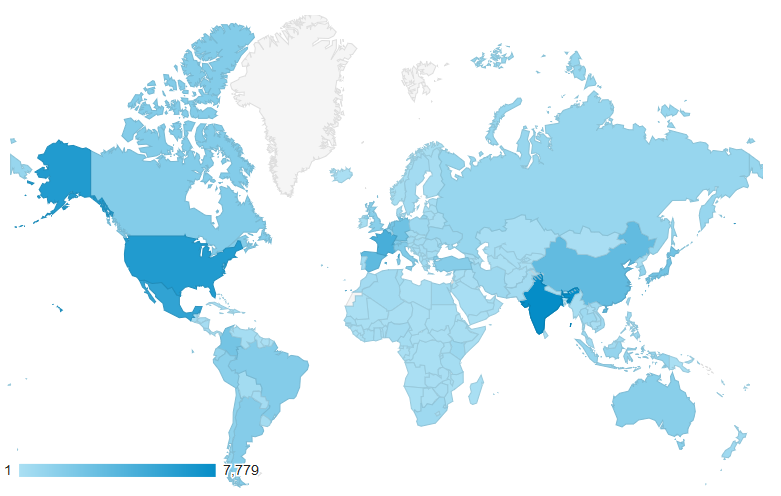 Sesiones por país: 1. 	India	(9,07%) 2. 	Estados Unidos de América	(7,51%) 3. 	México	(6,67%)4. 	Francia	(5,40%)5. 	España	(4,14%)6. 	China 	(3,95%) 7. 	Alemania	(3,24%) 8. 	Japón	(3,10%) 9.	Colombia 	(3,00%) 10.	Países Bajos	(2,85%) Idioma del 
navegador del
visitante2018201820172017201620162015201520142014Idioma del 
navegador del
visitanteSesiones%Sesiones%Sesiones%Sesiones%Sesiones%en-us47.70227,43%48.12830,3960.68942,1166.34739,5872.24838,61es-es17.04210,78%6.091(3,45)3,437.27349,067.9724,169.1804,91en-gb10.4946,08%10.0625,788.63945,876.7433,524.5082,41fr-fr8.6004,49%5.185(2,52)2,925.50242,31zh-cn6.5643,73%5.349(3,13)3,01es-4196.4426.542(4,76)3,695.60557,38ja-jp6.0461,76%6.545(1,55)3,696.91524,095.2772,765.7293,06fr5.6743,54%9.4715,71nl-nl5.0881,84%es4.8822,8116.70811,6418.16458,2117.76559,0318.1549,70Total173.882177.469200.539191.534187.125IdiomaPáginas vistasPáginas vistas únicasAlemán 6040Español 856578Francés 187141Inglés 1.6041.238BMTGrupo de Trabajo sobre Técnicas Bioquímicas y Moleculares, y Perfiles de ADN en particularCAJComité Administrativo y Jurídico DHEDistinción, homogeneidad y estabilidadDL-205Curso de enseñanza a distancia de la UPOV titulado “Introducción al sistema de la UPOV de protección de las variedades vegetales en virtud del Convenio de la UPOV”DL-305Curso de enseñanza a distancia de la UPOV titulado “Examen de solicitudes de derechos de obtentor”DL-305ACurso de enseñanza a distancia de la UPOV titulado “Administración de los derechos de obtentor” (parte A del curso DL-305)DL-305BCurso de enseñanza a distancia de la UPOV titulado “Examen DHE” (parte B del curso DL-305)EAF (véase también UPOV PRISMA)Formulario electrónico de solicitud de la UPOVEDVvariedades esencialmente derivadasOficinaOficina de la UniónPBRDerechos de obtentorTCComité TécnicoTC-EDCComité de Redacción AmpliadoTWAGrupo de Trabajo Técnico sobre Plantas AgrícolasTWCGrupo de Trabajo Técnico sobre Automatización y Programas InformáticosTWFGrupo de Trabajo Técnico sobre Plantas FrutalesTWOGrupo de Trabajo Técnico sobre Plantas Ornamentales y Árboles ForestalesTWPGrupo(s) de Trabajo TécnicoTWVGrupo de Trabajo Técnico sobre HortalizasUPOV PRISMAHerramienta de solicitudes de derechos de obtentor UPOV PRISMAWG-DENGrupo de Trabajo sobre Denominaciones de VariedadesWG-ISCGrupo de Trabajo sobre un posible sistema internacional de cooperaciónWSPAlianza Mundial por las SemillasAcosemillasAsociación Colombiana de Semillas y BiotecnologíaADPIC(Acuerdo sobre los) Aspectos de los Derechos de Propiedad Intelectual relacionados con el ComercioAFSTAAfrican Seed Trade Association (Asociación Africana de Comercio de Semillas)ALTIUSBufete de abogados belgaAOHEAsociación de Obtentores Hortícolas EuropeosAPSAAsia and Pacific Seed Association (Asociación de Semillas de Asia y el Pacífico)ARIPOOrganización Regional Africana de la Propiedad IntelectualAsdiAgencia Sueca de Cooperación Internacional para el DesarrolloASTAAmerican Seed Trade Association (Asociación Estadounidense de Comercio de Semillas)BSPBBritish Society of Plant Breeders Ltd.CFIAAgencia Canadiense de Inspección AlimentariaCGIARGrupo Consultivo sobre Investigación Agrícola InternacionalCGRFAComisión sobre Recursos Genéticos para la Alimentación y la AgriculturaCIF de la OITCentro Internacional de Formación de la Oficina Internacional del TrabajoCIG de la OMPIComité Intergubernamental sobre Propiedad Intelectual y Recursos Genéticos, Conocimientos Tradicionales y Folclore de la OMPICIOPORAComunidad Internacional de Obtentores de Variedades Ornamentales y Frutales de Reproducción AsexuadaCOMESAMercado Común para África Oriental y MeridionalDAFF de SudáfricaMinisterio de Agricultura, Silvicultura y Pesca de SudáfricaDGALR de OmánDirección General de Investigaciones Agrícolas y Ganadería (DGALR) del Ministerio de Agricultura y Pesca de la Sultanía de OmánDMKNLDeutsch – Mongolisches Kooperationsprojekt Nachhaltige Landwirtschaft 
(proyecto germano-mongol de cooperación en pro de una agricultura sostenible)ESAEuropean Seed Association (Asociación Europea de Semillas)EUIPOOficina de la Propiedad Intelectual de la Unión EuropeaFAOOrganización de las Naciones Unidas para la Alimentación y la AgriculturaForo EAPVPForo de Asia Oriental para la protección de las variedades vegetalesGRURDeutsche Vereinigung für gewerblichen Rechtsschutz und Urheberrecht
(Asociación Alemana para la Protección de la Propiedad Intelectual)ICAInstituto Colombiano AgropecuarioINDECOPI del PerúInstituto Nacional de Defensa de la Competencia y de la Protección de la Propiedad IntelectualIP KeyIP Key está cofinanciado por la Unión Europea y la Oficina de Propiedad Intelectual de la Unión Europea (EUIPO). Su ejecución corre a cargo de la EUIPO en cooperación con la OEP.IPA de UzbekistánAgencia de Propiedad Intelectual de UzbekistánIPOOficina de la Propiedad IntelectualIPONZOficina de la Propiedad Intelectual de Nueva ZelandiaISFInternational Seed FederationISSDDesarrollo Integrado del Sector de las SemillasISTAInternational Seed Testing Association (ISTA) 
(Asociación Internacional para el Ensayo de Semillas)ITPGRFATratado Internacional sobre los Recursos Fitogenéticos para la Alimentación y la AgriculturaJATAFFAsociación Japonesa de Innovación Tecnológica en Agricultura, Silvicultura y PescaJICAAgencia Japonesa de Cooperación InternacionalKEPHISServicio de Inspección Fitosanitaria de KenyaKOICAAgencia de Cooperación Internacional de CoreaKSVSServicio de Semillas y Variedades de la República de CoreaMAFF del JapónMinisterio de Agricultura, Silvicultura y Pesca del JapónMARA de ChinaMinisterio de Agricultura y Asuntos Rurales de ChinaMOALI de Myanmar Ministerio de Agricultura Ganadería y Riego de MyanmarMOFALI de MongoliaMinisterio de Alimentación, Agricultura e Industria Ligera de MongoliaNaktuinbouwServicio de Inspección de la Horticultura de los Países BajosNASC de NigeriaConsejo Nacional de Semillas Agrícolas de NigeriaOAPIOrganización Africana de la Propiedad IntelectualOCDEOrganización de Cooperación y Desarrollo EconómicosOCVVOficina Comunitaria de Variedades Vegetales de la Unión EuropeaOEPOficina Europea de PatentesOMAOrganización Mundial de AgricultoresOMCOrganización Mundial del ComercioOMPIOrganización Mundial de la Propiedad IntelectualPRV de SueciaOficina Sueca de Patentes y RegistroQUT de AustraliaQueensland University of Technology de AustraliaSAAAsociación de Semillas de las AméricasSENADI del EcuadorServicio Nacional de Derechos IntelectualesSFA de ChinaAdministración Estatal de Silvicultura de ChinaSFSASyngenta Foundation for Sustainable Agriculture UKIPOOficina de Propiedad Intelectual del Reino UnidoUNCTADConferencia de las Naciones Unidas sobre Comercio y DesarrolloUSDADepartamento de Agricultura de los Estados Unidos de AméricaUSPTOOficina de Patentes y Marcas de los Estados Unidos de América